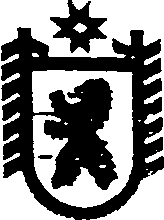 Республика КарелияАДМИНИСТРАЦИЯ СЕГЕЖСКОГО МУНИЦИПАЛЬНОГО РАЙОНАПОСТАНОВЛЕНИЕот  04  апреля  2016 года   №  276СегежаОб утверждении муниципальных заданий для муниципальных бюджетных  учреждений культуры Сегежского муниципального района на 2016 годВ соответствии с  постановлениями администрации Сегежского муниципального района от 17 мая 2011 г. № 675 «Об утверждении Порядка формирования муниципального задания, а также финансового обеспечения выполнения муниципального задания для муниципальных бюджетных и казенных учреждений Сегежского муниципального района»,  от 26  августа  2015  г.  №  796 «Об утверждении Перечня муниципальных услуг и муниципальных работ, оказываемых (выполняемых) муниципальными учреждениями культуры  Сегежского муниципального района» администрация Сегежского муниципального района  п о с т а н о в л я е т:1. Утвердить прилагаемые муниципальные задания на 2016 год для:1) муниципального бюджетного учреждения «Музейный Центр г.Сегежи» (приложение № 1);2) муниципального бюджетного образовательного учреждения дополнительного образования детей «Детская школа искусств города Сегежи и Сегежского района Республики Карелия» (приложение № 2);3) муниципального бюджетного образовательного учреждения дополнительного образования детей «Детская школа искусств поселка городского типа Надвоицы» (приложение № 3);4) муниципального бюджетного учреждения «Сегежская централизованная библиотечная система» (приложение № 4);5) муниципального бюджетного учреждения «Сегежский районный Центр культуры и досуга» (приложение № 5).2. Руководителям муниципальных учреждений Сегежского муниципального района, указанных в пункте 1 настоящего постановления:1) в течение 5 дней со дня принятия настоящего постановления  актуализировать сведения о муниципальном задании и его исполнении на сайте Российской Федерации для размещения информации о государственных (муниципальных) учреждениях http://bus.gov.ru/;2) ежеквартально не позднее 15 числа месяца, следующего за отчетным кварталом, и не позднее 30 января 2017 года предоставлять в финансовое управление Сегежского муниципального района отчеты об исполнении муниципального  задания   по форме,  утвержденной пунктом 8 муниципального задания.  3. Финансовому управлению Сегежского муниципального района (Н.Н.Артемьева)  в течение 5 дней со дня получения рассматривать отчеты, указанные в подпункте 2 пункта 2  настоящего постановления,  проводить анализ  фактического исполнения муниципального задания.4. Заместителю главы администрации Сегежского муниципального района по социальным вопросам Е.Н.Антоновой 	проводить корректировку муниципальных заданий с учетом фактического выполнения установленных показателей.5. Отделу информационных технологий администрации Сегежского муниципального района  (Т.А.Слиж) обнародовать настоящее постановление путем размещения официального текста настоящего постановления в информационно-телекоммуникационной сети «Интернет» на официальном сайте администрации Сегежского муниципального района http://home.onego.ru/~segadmin/.             Глава администрации Сегежского муниципального района                                                               И.П.ВекслерРазослать: в дело, Антоновой Е.Н., ФУ, МБУ «Музейный Центр г.Сегежи», МБУ ДОД «Детская школа искусств г.Сегежи», МБУ ДОД «Детская школа искусств пгт.Надвоицы», МБУ «Сегежская ЦБС», МБУ «Сегежский РЦКиД».Приложение № 1к постановлению администрации  Сегежского муниципального района от  04  апреля 2016 г.  №  276                                                                                                 МУНИЦИПАЛЬНОЕ ЗАДАНИЕ для муниципального бюджетного   учреждения «Музейный Центр г. Сегежи»  на 2016 годРаздел I1. Наименование муниципальной услуги: публичный показ музейных предметов, музейных коллекций2. Потребители муниципальной услуги: физические и юридические лица3.  Показатели, характеризующие качество и объем муниципальной услуги3.1. Показатели, характеризующие качество муниципальной услуги3.2. Объем муниципальной услуги (в натуральных показателях)4. Порядок оказания муниципальной услуги4.1. Нормативные правовые акты, регулирующие порядок оказания муниципальной услуги:Закон Российской Федерации от 9 октября 1992 г. № 3612-1 «Основы законодательства Российской Федерации о культуре»;Федеральный закон от 26 мая 1996 г. № 54-ФЗ (ред. 26.06.2007 г.) «О музейном фонде Российской Федерации и музеях в Российской Федерации»; постановление администрации Сегежского муниципального района от 17 мая 2011 г. № 675 «Об утверждении порядка формирования муниципального задания и финансового обеспечения выполнения муниципального задания для муниципальных бюджетных и казённых учреждений Сегежского муниципального района»;постановление администрации Сегежского муниципального района от 17 мая 2011 г. № 676 «Об утверждении Порядка определения объёма и условий предоставления субсидий из бюджета Сегежского муниципального района муниципальным бюджетным и автономным учреждениям Сегежского муниципального района на возмещение нормативных затрат, связанных с оказанием ими в соответствии с муниципальным заданием муниципальных услуг (выполнение работ), и на иные цели»;постановление администрации Сегежского муниципального района 23  мая  2014 г.  №  699 «Об     утверждении   Плана мероприятий («дорожной карты») «Изменения в отраслях социальной сферы, направленные на повышение эффективности сферы культуры муниципального образования «Сегежский муниципальный район»;иные нормативные правовые акты Российской Федерации, Республики Карелия, органов местного самоуправления Сегежского муниципального района, Устав учреждения.4.2. Порядок информирования потенциальных потребителей муниципальной услуги5. Основания для досрочного прекращения исполнения муниципального задания:ликвидация или реорганизация учреждения;исключение муниципальной услуги (работы) из  Перечня муниципальных услуг и муниципальных работ, оказываемых (выполняемых) муниципальными учреждениями культуры  Сегежского муниципального района;иные основания, предусмотренные правовыми актами Российской Федерации.6. Предельные  цены (тарифы) на оплату муниципальной услуги в случаях, если федеральным законом предусмотрено их оказание на платной основе6.1.  Нормативный  правовой акт, устанавливающий цены (тарифы) либо порядок их установления:постановления администрации Сегежского муниципального района от 24 августа 2011 г.  № 1114 «Об утверждении Порядка определения платы за оказание услуг (выполнение работ), относящихся к основным видам деятельности муниципальных бюджетных учреждений муниципального образования «Сегежский муниципальный район», для граждан и юридических лиц», от  01 апреля  2014 г.   №  452 «О   согласовании   перечня   платных   услуг,   оказываемых    муниципальным бюджетным    учреждением    «Музейный    центр   г. Сегежа»    гражданам    и юридическим лицам, и об  утверждении прейскуранта цен на платные услуги, оказываемые   муниципальным  бюджетным учреждением «Музейный  центр г. Сегежа»   гражданам и юридическим лицам».6.2. Орган, устанавливающий цены (тарифы): Администрация  Сегежского муниципального района 6.3. Значения предельных цен (тарифов)7. Порядок контроля исполнения муниципального задания8. Требования к отчетности об исполнении муниципального задания8.1. Форма отчета об исполнении муниципального задания8.2. Сроки представления отчетов об исполнении муниципального задания:квартальный  -  до 15 числа  месяца, следующего за отчетным кварталом;   	годовой  - до 30 января 2017 г.8.3. Иные требования к отчетности об исполнении муниципального заданияОтчёты предоставляются Учредителю в печатном и электронном виде9. Иная информация,  необходимая  для исполнения  (контроля за исполнением) муниципального задания: не предусмотрено.         Раздел II1. Наименование муниципальной работы: формирование, учет, изучение, обеспечение физического сохранения и безопасности музейных предметов, музейных коллекций2.  Показатели, характеризующие качество и объем муниципальной работы2.1. Показатели, характеризующие качество муниципальной работы2.2. Объем муниципальной работы  (в натуральных показателях)3. Основания для досрочного прекращения исполнения муниципального задания:ликвидация или реорганизация учреждения;исключение муниципальной работы из  Перечня муниципальных услуг и муниципальных работ, оказываемых (выполняемых) муниципальными учреждениями культуры  Сегежского муниципального района;иные основания, предусмотренные правовыми актами Российской Федерации.4. Порядок контроля исполнения муниципального задания5. Требования к отчетности об исполнении муниципального задания5.1. Форма отчета об исполнении муниципального задания5.2. Сроки представления отчетов об исполнении муниципального задания:квартальный  -  до 15 числа  месяца, следующего за отчетным кварталом;   	годовой  - до 30 января 2017 г.5.3. Иные требования к отчетности об исполнении муниципального заданияОтчёты предоставляются Учредителю в печатном и электронном виде6. Иная информация,  необходимая  для исполнения  (контроля за исполнением) муниципального задания: не предусмотрено.         Раздел III	1. Наименование муниципальной работы: создание экспозиций (выставок) музеев2.  Показатели, характеризующие качество и объем муниципальной работы2.1. Показатели, характеризующие качество муниципальной работы2.2. Объем муниципальной работы  (в натуральных показателях)3. Основания для досрочного прекращения исполнения муниципального задания:ликвидация или реорганизация учреждения;исключение муниципальной работы из  Перечня муниципальных услуг и муниципальных работ, оказываемых (выполняемых) муниципальными учреждениями культуры  Сегежского муниципального района;иные основания, предусмотренные правовыми актами Российской Федерации.4. Порядок контроля исполнения муниципального задания5. Требования к отчетности об исполнении муниципального задания5.1. Форма отчета об исполнении муниципального задания5.2. Сроки представления отчетов об исполнении муниципального задания:квартальный  -  до 15 числа  месяца, следующего за отчетным кварталом;   	годовой  - до 30 января 2017 г.5.3. Иные требования к отчетности об исполнении муниципального заданияОтчёты предоставляются Учредителю в печатном и электронном виде6. Иная информация,  необходимая  для исполнения  (контроля за исполнением) муниципального задания: не предусмотрено.         Приложение № 2к постановлению администрации  Сегежского муниципального района от  04  апреля 2016 г.  №  276МУНИЦИПАЛЬНОЕ ЗАДАНИЕдля муниципального бюджетного образовательного учреждения дополнительного образования детей «Детская школа искусств города Сегежи и Сегежского района Республики Карелия»на 2016 год1. Наименование муниципальной услуги:   реализация дополнительных общеобразовательных общеразвивающих программ2. Потребители муниципальной услуги:  физические лица3.  Показатели, характеризующие объем и (или) качество муниципальной услуги3.1. Показатели, характеризующие качество муниципальной услуги  3.2. Объем муниципальной услуги (в натуральных показателях).2. Показатели объема:4. Порядок оказания муниципальной услуги4.1. Нормативные правовые акты, регулирующие порядок оказания муниципальной услуги:Закон Российской Федерации от 29 декабря 2012г. № 273-ФЗ «Об образовании в Российской Федерации»; постановление администрации Сегежского муниципального района от 17 мая 2011 г.  № 675 «Об утверждении порядка формирования муниципального задания и финансового обеспечения выполнения муниципального задания для муниципальных бюджетных и казённых учреждений Сегежского муниципального района»;постановление администрации Сегежского муниципального района от 17 мая 2011 г. № 676 «Об утверждении Порядка определения объёма и условий предоставления субсидий из бюджета Сегежского муниципального района муниципальным бюджетным и автономным учреждениям Сегежского муниципального района на возмещение нормативных затрат, связанных с оказанием ими в соответствии с муниципальным заданием муниципальных услуг (выполнение работ), и на иные цели»;- иные нормативные правовые акты Российской Федерации, Республики Карелия, органов местного самоуправления Сегежского муниципального района, Устав учреждения.4.2. Порядок информирования потенциальных потребителей муниципальной услуги5. Основания для досрочного прекращения исполнения муниципального задания:ликвидация или реорганизация учреждения;исключение муниципальной услуги (работы) из  Перечня муниципальных услуг (работ), оказываемых (выполняемых) муниципальными учреждениями Сегежского муниципального района на основании муниципальных заданий;иные основания, предусмотренные правовыми актами Российской Федерации.6. Предельные  цены (тарифы) на оплату муниципальной услуги в случаях, если федеральным законом предусмотрено их оказание на платной основе6.1.  Нормативный  правовой акт, устанавливающий цены (тарифы) либо порядок их установления:Постановления администрации  Сегежского муниципального района   от 18.08. 2014 г. № 1008   «О    согласовании    перечня    платных   услуг,   оказываемых     муниципальным бюджетным    образовательным   учреждением    дополнительного    образования детей  «Детская школа искусств города Сегежи и Сегежского района Республики Карелия»  гражданам  и юридическим лицам, и об  утверждении  прейскуранта цен    на    платные      услуги,      оказываемые      муниципальным     бюджетным   образовательным   учреждением   дополнительного  образования детей  «Детская школа   искусств  города   Сегежи   и   Сегежского   района Республики Карелия» гражданам и юридическим лицам»,  от 22 сентября 2011 г. № 1228 «Об упорядочении платы за обучение в муниципальных учреждениях дополнительного образования детей «Детская школа искусств г.Сегежи и Сегежского района Республики Карелия» и «Детская школа искусств пос.Надвоицы». 6.2. Орган, устанавливающий цены (тарифы):  Администрация Сегежского муниципального района  6.3. Значения предельных цен (тарифов)7. Порядок контроля  за исполнением муниципального задания8. Требования к отчетности об исполнении муниципального задания8.1. Форма отчета об исполнении муниципального задания1. Качество муниципальной услуги2. Объём муниципальной услуги8.2. Сроки представления отчетов об исполнении муниципального заданияквартальный  -  до 15 числа  месяца, следующего за отчетным кварталом;   	годовой  - до 30 января 2017 г.8.3. Иные требования к отчетности об исполнении муниципального заданияОтчёты предоставляются Учредителю в печатном и электронном виде9. Иная информация,  необходимая  для исполнения  (контроля за исполнением) муниципального задания: не предусмотрено.         Приложение № 3														к постановлению администрации														Сегежского муниципального района                                                                                                                                                                     от 04 апреля 2016 г. № 276МУНИЦИПАЛЬНОЕ ЗАДАНИЕдля муниципального бюджетного образовательного учреждения дополнительного образования детей «Детская школа искусств поселка городского типа Надвоицы»на  2016год 1. Наименование муниципальной услуги: реализация дополнительных общеобразовательных общеразвивающих программ2. Потребители муниципальной услуги:  физические лица3.  Показатели, характеризующие объем и (или) качество муниципальной услуги3.1. Показатели, характеризующие качество муниципальной услуги  3.2. Объем муниципальной услуги (в натуральных показателях).2. Показатели объема:4. Порядок оказания муниципальной услуги4.1. Нормативные правовые акты, регулирующие порядок оказания муниципальной услуги:Закон Российской Федерации от 29 декабря 2012г. № 273-ФЗ «Об образовании в Российской Федерации»; постановление администрации Сегежского муниципального района от 17 мая .  № 675 «Об утверждении порядка формирования муниципального задания и финансового обеспечения выполнения муниципального задания для муниципальных бюджетных и казённых учреждений Сегежского муниципального района»;постановление администрации Сегежского муниципального района от 17 мая . № 676 «Об утверждении Порядка определения объёма и условий предоставления субсидий из бюджета Сегежского муниципального района муниципальным бюджетным и автономным учреждениям Сегежского муниципального района на возмещение нормативных затрат, связанных с оказанием ими в соответствии с муниципальным заданием муниципальных услуг (выполнение работ), и на иные цели»;- иные нормативные правовые акты Российской Федерации, Республики Карелия, органов местного самоуправления Сегежского муниципального района, Устав учреждения.4.2. Порядок информирования потенциальных потребителей муниципальной услуги5. Основания для досрочного прекращения исполнения муниципального задания:ликвидация или реорганизация учреждения;исключение муниципальной услуги (работы) из  Перечня муниципальных услуг (работ), оказываемых (выполняемых) муниципальными учреждениями Сегежского муниципального района на основании муниципальных заданий;иные основания, предусмотренные правовыми актами Российской Федерации.6. Предельные  цены (тарифы) на оплату муниципальной услуги в случаях, если федеральным законом предусмотрено их оказание на платной основе6.1.  Нормативный  правовой акт, устанавливающий цены (тарифы) либо порядок их установления:Решение  сессии  Совета  Сегежского муниципального района № 369  от 26.03. . «Об утверждении Перечня платных услуг в учреждениях культуры Сегежского муниципального района»;Постановление администрации Сегежского муниципального района от 22 сентября . № 1228 «Об упорядочении платы за обучение в муниципальных учреждениях дополнительного образования детей «Детская школа искусств г.Сегежи и Сегежского района Республики Карелия» и «Детская школа искусств пос.Надвоицы».6.2. Орган, устанавливающий цены (тарифы):  Администрация Сегежского муниципального района6.3. Значения предельных цен (тарифов)7. Порядок контроля  за исполнением муниципального задания8. Требования к отчетности об исполнении муниципального задания8.1. Форма отчета об исполнении муниципального задания1. Качество муниципальной услуги2. Объём муниципальной услуги8.2. Сроки представления отчетов об исполнении муниципального заданияквартальный  -  до 15 числа  месяца, следующего за отчетным кварталом;	годовой  - до 30 января 2017 г.8.3. Иные требования к отчетности об исполнении муниципального заданияОтчёты предоставляются Учредителю в печатном и электронном виде9. Иная информация,  необходимая  для исполнения  (контроля за исполнением) муниципального задания: не предусмотрено.Приложение № 4к постановлению администрации  Сегежского муниципального района от 04 апреля 2016 г. № 276МУНИЦИПАЛЬНОЕ ЗАДАНИЕдля  муниципального бюджетного учреждения «Сегежская централизованная библиотечная система»	на 2016 год РАЗДЕЛ 1.1. Наименование муниципальной услуги: библиотечное, библиографическое и информационное обслуживание пользователей библиотеки.2. Потребители муниципальной услуги: граждане Российской Федерации, иностранные граждане и лица без гражданства, находящиеся на территории Республики Карелия. Юридические лица.3.  Показатели, характеризующие объем и (или) качество муниципальной услуги3.1. Показатели, характеризующие качество муниципальной услуги:3.2. Объем муниципальной услуги (в натуральных показателях):4. Порядок оказания муниципальной услуги4.1. Нормативные правовые акты, регулирующие порядок оказания муниципальной услуги:Закон Российской Федерации от 9 октября 1992 г. N 3612-1 «Основы законодательства Российской Федерации о культуре»;Федеральный закон от 29 декабря 1994 года № 78-ФЗ «О библиотечном деле»;Закон Республики Карелия от 14 июля 1997 г.  № 204-ЗРК «О библиотечном деле»;постановление администрации Сегежского муниципального района от 17 мая 2011 г. № 675 «Об утверждении порядка формирования муниципального задания и финансового обеспечения выполнения муниципального задания для муниципальных бюджетных и казённых учреждений Сегежского муниципального района»;постановление администрации Сегежского муниципального района от 17 мая 2011 г.  № 676 «Об утверждении Порядка определения объёма и условий предоставления субсидий из бюджета Сегежского муниципального района муниципальным бюджетным и автономным учреждениям Сегежского муниципального района на возмещение нормативных затрат, связанных с оказанием ими в соответствии с муниципальным заданием муниципальных услуг (выполнение работ), и на иные цели»;постановление администрации Сегежского муниципального района от 23  мая  2014 г.  №  699 «Об     утверждении   Плана мероприятий («дорожной карты») «Изменения в отраслях социальной сферы, направленные на повышение эффективности сферы культуры муниципального образования «Сегежский муниципальный район»;иные нормативные правовые акты Российской Федерации, Республики Карелия, органов местного самоуправления Сегежского муниципального района, Устав учреждения.4.2. Порядок информирования потенциальных потребителей муниципальной услуги:5. Основания для досрочного прекращения исполнения муниципального задания: ликвидация учреждения по решению Учредителя или по решению суда            		ликвидация или реорганизация учреждения;исключение муниципальной услуги (работы) из  Перечня муниципальных услуг и муниципальных работ, оказываемых (выполняемых) муниципальными учреждениями культуры  Сегежского муниципального района;иные основания, предусмотренные правовыми актами Российской Федерации.6. Предельные  цены (тарифы) на оплату муниципальной услуги в случаях, если федеральным законом предусмотрено их оказание на платной основе 6.1.  Нормативный  правовой акт, устанавливающий цены (тарифы) либо порядок их установления:Решение Совета Сегежского муниципального района от  22 ноября  2011 г. № 198 «Об утверждении Порядка расчета тарифов на платные и компенсационные услуги муниципального учреждения «Сегежская централизованная библиотечная система»6.2. Орган, устанавливающий цены (тарифы): Администрация Сегежского муниципального района6.3. Значения предельных цен (тарифов)7. Порядок контроля  за исполнением муниципального задания8. Требования к отчетности об исполнении муниципального задания8.1. Форма отчета об исполнении муниципального задания8.2. Сроки представления отчетов об исполнении муниципального заданияквартальный  -  до 15 числа  месяца, следующего за отчетным кварталом;	годовой  - до 30 января 2017 г.8.3. Иные требования к отчетности об исполнении муниципального заданияОтчёты предоставляются Учредителю в печатном и электронном виде9. Иная информация, необходимая для исполнения (контроля за исполнением) муниципального задания: не предусмотрено.РАЗДЕЛ 2.1. Наименование муниципальной услуги: оказание информационных услуг на основе архивных документов 2. Потребители муниципальной услуги: граждане Российской Федерации, иностранные граждане и лица без гражданства3.  Показатели, характеризующие объем и (или) качество муниципальной услуги3.1. Показатели, характеризующие качество муниципальной услуги3.2. Объем муниципальной услуги (в натуральных показателях)4. Порядок оказания муниципальной услуги4.1. Нормативные правовые акты, регулирующие порядок оказания муниципальной услугиФедеральный закон от 22.10.2004 г. № 125-ФЗ «Об архивном деле в Российской Федерации»;Правила организации хранения, комплектования, учета и использования документов Архивного фонда Российской Федерации и других архивных документов в государственных и муниципальных архивах, музеях и библиотеках, организациях Российской академии наук (утверждены приказом Министерства культуры и массовых коммуникаций Российской Федерации от 18.01.2007 г. № 19, зарегистрированы Минюстом России,  рег. № 9059 от 06.03.2007);Закон Республики Карелия от 23.12.1998 г. № 311-ЗРК «Об архивном фонде Республики Карелия и архивах»;иные нормативные правовые акты Республики Карелия, Сегежского муниципального района, Устав   учреждения.4.2. Порядок информирования потенциальных потребителей муниципальной услуги5. Основания для досрочного прекращения исполнения муниципального задания:  ликвидация или реорганизация учреждения;исключение муниципальной услуги (работы) из  Перечня муниципальных услуг и муниципальных работ, оказываемых (выполняемых) муниципальными учреждениями культуры  Сегежского муниципального района;иные основания, предусмотренные правовыми актами Российской Федерации.6. Предельные  цены (тарифы) на оплату муниципальной услуги в случаях, если федеральным законом предусмотрено их оказание на платной основе6.1.  Нормативный  правовой акт, устанавливающий цены (тарифы) либо порядок их установления:Решение  Совета Сегежского муниципального района от  22 ноября  2011 г.   №  198 «Об утверждении Порядка расчета тарифов  на платные и компенсационные услуги      муниципального    учреждения    «Сегежская     централизованная библиотечная система»6.2. Орган, устанавливающий цены (тарифы): Администрация Сегежского муниципального района6.3. Значения предельных цен (тарифов)7. Порядок контроля за исполнением муниципального задания8. Требования к отчетности об исполнении муниципального задания8.1. Форма отчета об исполнении муниципального задания8.2. Сроки представления отчетов об исполнении муниципального заданияквартальный  -  до 15 числа  месяца, следующего за отчетным кварталом;	годовой  - до 30 января 2017 г.8.3. Иные требования к отчетности об исполнении муниципального заданияОтчёты предоставляются Учредителю в печатном и электронном виде9. Иная информация, необходимая для исполнения (контроля за исполнением) муниципального задания: не предусмотрено.РАЗДЕЛ 3.1. Наименование муниципальной услуги: обеспечение доступа к архивным документам (копиям) и справочно - поисковым средствам к ним2. Потребители муниципальной услуги: граждане Российской Федерации, иностранные граждане и лица без гражданства. Юридические лица3.  Показатели, характеризующие объем и (или) качество муниципальной услуги3.1. Показатели, характеризующие качество муниципальной услуги3.2. Объем муниципальной услуги (в натуральных показателях)4. Порядок оказания муниципальной услуги4.1. Нормативные правовые акты, регулирующие порядок оказания муниципальной услугиФедеральный закон от 22.10.2004 г. № 125-ФЗ «Об архивном деле в Российской Федерации»;Правила организации хранения, комплектования, учета и использования документов Архивного фонда Российской Федерации и других архивных документов в государственных и муниципальных архивах, музеях и библиотеках, организациях Российской академии наук (утверждены приказом Министерства культуры и массовых коммуникаций Российской Федерации от 18.01.2007 г.  № 19, зарегистрированы Минюстом России,  рег. № 9059 от 06.03.2007);Закон Республики Карелия от 23.12.1998 г. № 311-ЗРК «Об архивном фонде Республики Карелия и архивах»;иные нормативные правовые акты Республики Карелия, Сегежского муниципального района, Устав   учреждения.4.2. Порядок информирования потенциальных потребителей муниципальной услуги5. Основания для досрочного прекращения исполнения муниципального задания:  ликвидация или реорганизация учреждения;исключение муниципальной услуги (работы) из  Перечня муниципальных услуг и муниципальных работ, оказываемых (выполняемых) муниципальными учреждениями культуры  Сегежского муниципального района;иные основания, предусмотренные правовыми актами Российской Федерации.6. Предельные  цены (тарифы) на оплату муниципальной услуги в случаях, если федеральным законом предусмотрено их оказание на платной основе6.1.  Нормативный  правовой акт, устанавливающий цены (тарифы) либо порядок их установления:Решение  Совета Сегежского муниципального района от  22 ноября  2011 г.   №  198 «Об утверждении Порядка расчета тарифов  на платные и компенсационные услуги      муниципального    учреждения    «Сегежская     централизованная библиотечная система»6.2. Орган, устанавливающий цены (тарифы): Администрация Сегежского муниципального района6.3. Значения предельных цен (тарифов)7. Порядок контроля  за исполнением муниципального задания8. Требования к отчетности об исполнении муниципального задания8.1. Форма отчета об исполнении муниципального задания8.2. Сроки представления отчетов об исполнении муниципального заданияквартальный  -  до 15 числа  месяца, следующего за отчетным кварталом;	годовой  - до 30 января 2017 г.8.3. Иные требования к отчетности об исполнении муниципального заданияОтчёты предоставляются Учредителю в печатном и электронном виде9. Иная информация, необходимая для исполнения (контроля за исполнением) муниципального задания: не предусмотрено.РАЗДЕЛ 4.1.Наименование муниципальной работы: формирование, учет, изучение, обеспечение физической сохранности и безопасности фондов2.  Показатели, характеризующие качество муниципальной работы2.1. Показатели, характеризующие качество муниципальной работы 2.2. Объем муниципальной работы  (в натуральных показателях)3. Основания для досрочного прекращения исполнения муниципального задания:ликвидация или реорганизация учреждения;исключение муниципальной работы из  Перечня муниципальных услуг и муниципальных работ, оказываемых (выполняемых) муниципальными учреждениями культуры  Сегежского муниципального района;иные основания, предусмотренные правовыми актами Российской Федерации.4. Порядок контроля исполнения муниципального задания5. Требования к отчетности об исполнении муниципального задания5.1. Форма отчета об исполнении муниципального задания5.2. Сроки представления отчетов об исполнении муниципального задания:квартальный  -  до 15 числа  месяца, следующего за отчетным кварталом;	годовой  - до 30 января 2017 г.5.3. Иные требования к отчетности об исполнении муниципального заданияОтчёты предоставляются Учредителю в печатном и электронном виде6. Иная информация, необходимая для исполнения (контроля за исполнением) муниципального задания: не предусмотрена.РАЗДЕЛ 5.1.Наименование муниципальной работы: библиотечная обработка документов и создание каталогов2.  Показатели, характеризующие качество муниципальной работы2.1. Показатели, характеризующие качество муниципальной работы2.2. Объем муниципальной работы  (в натуральных показателях)3. Основания для досрочного прекращения исполнения муниципального задания:ликвидация или реорганизация учреждения;исключение муниципальной работы из  Перечня муниципальных услуг и муниципальных работ, оказываемых (выполняемых) муниципальными учреждениями культуры  Сегежского муниципального района;иные основания, предусмотренные правовыми актами Российской Федерации.4. Порядок контроля исполнения муниципального задания5. Требования к отчетности об исполнении муниципального задания5.1. Форма отчета об исполнении муниципального задания5.2. Сроки представления отчетов об исполнении муниципального задания:квартальный  -  до 15 числа  месяца, следующего за отчетным кварталом;	годовой  - до 30 января 2017 г.5.3. Иные требования к отчетности об исполнении муниципального заданияОтчёты предоставляются Учредителю в печатном и электронном виде6. Иная информация, необходимая для исполнения (контроля за исполнением) муниципального задания: не предусмотрено.РАЗДЕЛ 6.1.Наименование муниципальной работы: комплектование архивными документами2.  Показатели, характеризующие качество муниципальной работы2.1. Показатели, характеризующие качество муниципальной работы2.2. Объем муниципальной работы  (в натуральных показателях)3. Основания для досрочного прекращения исполнения муниципального задания:ликвидация или реорганизация учреждения;исключение муниципальной работы из  Перечня муниципальных услуг и муниципальных работ, оказываемых (выполняемых) муниципальными учреждениями культуры  Сегежского муниципального района;иные основания, предусмотренные правовыми актами Российской Федерации.4. Порядок контроля исполнения муниципального задания5. Требования к отчетности об исполнении муниципального задания5.1. Форма отчета об исполнении муниципального задания5.2. Сроки представления отчетов об исполнении муниципального задания:квартальный  -  до 15 числа  месяца, следующего за отчетным кварталом;	годовой  - до 30 января 2017 г.5.3. Иные требования к отчетности об исполнении муниципального заданияОтчёты предоставляются Учредителю в печатном и электронном виде6. Иная информация, необходимая для исполнения (контроля за исполнением) муниципального задания: не предусмотрено.РАЗДЕЛ  7.1.Наименование муниципальной работы: обеспечение сохранности и учет архивных документов2.  Показатели, характеризующие качество муниципальной работы2.1. Показатели, характеризующие качество муниципальной работы2.2. Объеммуниципальной работы  (в натуральных показателях)3. Основания для досрочного прекращения исполнения муниципального задания:ликвидация или реорганизация учреждения;исключение муниципальной работы из  Перечня муниципальных услуг и муниципальных работ, оказываемых (выполняемых) муниципальными учреждениями культуры  Сегежского муниципального района;иные основания, предусмотренные правовыми актами Российской Федерации.4. Порядок контроля исполнения муниципального задания5. Требования к отчетности об исполнении муниципального задания5.1. Форма отчета об исполнении муниципального задания5.2. Сроки представления отчетов об исполнении муниципального задания:квартальный  -  до 15 числа  месяца, следующего за отчетным кварталом;	годовой  - до 30 января 2017 г.5.3. Иные требования к отчетности об исполнении муниципального заданияОтчёты предоставляются Учредителю в печатном и электронном виде6. Иная информация, необходимая для исполнения (контроля за исполнением) муниципального задания: не предусмотрено.РАЗДЕЛ 8.1.Наименование муниципальной работы: научное описание архивных документов и создание справочно - поисковых средств к ним2.  Показатели, характеризующие качество муниципальной работы2.1. Показатели, характеризующие качество муниципальной работы2.2. Объем муниципальной работы  (в натуральных показателях)3. Основания для досрочного прекращения исполнения муниципального задания:ликвидация или реорганизация учреждения;исключение муниципальной работы из  Перечня муниципальных услуг и муниципальных работ, оказываемых (выполняемых) муниципальными учреждениями культуры  Сегежского муниципального района;иные основания, предусмотренные правовыми актами Российской Федерации.4. Порядок контроля исполнения муниципального задания5. Требования к отчетности об исполнении муниципального задания5.1. Форма отчета об исполнении муниципального задания5.2. Сроки представления отчетов об исполнении муниципального задания:квартальный  -  до 15 числа  месяца, следующего за отчетным кварталом;	годовой  - до 30 января 2017 г.5.3. Иные требования к отчетности об исполнении муниципального заданияОтчёты предоставляются Учредителю в печатном и электронном виде6. Иная информация, необходимая для исполнения (контроля за исполнением) муниципального задания: не предусмотрено.Приложение № 5к постановлению администрации  Сегежского муниципального района от 04 апреля 2016 г. № 276МУНИЦИПАЛЬНОЕ ЗАДАНИЕдля муниципального  бюджетного  учреждения«Сегежский  районный  Центр культуры и досуга»на  2016 годРаздел 11. Наименование муниципальной услуги: показ концертов  и концертных программ2. Потребители муниципальной услуги: граждане Российской Федерации, иностранные граждане и лица без гражданства.Юридические лица3.  Показатели, характеризующие объем   муниципальной услуги3.1. Показатели,  характеризующие  качество  муниципальной  услуги3.2. Объем муниципальной услуги (в натуральных показателях)4. Порядок оказания муниципальной услуги4.1. Нормативные правовые акты, регулирующие порядок оказания муниципальной услугиЗакон Российской Федерации от 9 октября 1992 г. N 3612-1 «Основы законодательства Российской Федерации о культуре»;постановление администрации Сегежского муниципального района от 17 мая 2011 г. № 675 «Об утверждении порядка формирования муниципального задания и финансового обеспечения выполнения муниципального задания для муниципальных бюджетных и казённых учреждений Сегежского муниципального района»;постановление администрации Сегежского муниципального района от 17 мая 2011 г.  № 676 «Об утверждении Порядка определения объёма и условий предоставления субсидий из бюджета Сегежского муниципального района муниципальным бюджетным и автономным учреждениям Сегежского муниципального района на возмещение нормативных затрат, связанных с оказанием ими в соответствии с муниципальным заданием муниципальных услуг (выполнение работ), и на иные цели»;постановление администрации Сегежского муниципального района 23  мая  2014 г.  №  699 «Об     утверждении   Плана мероприятий («дорожной карты») «Изменения в отраслях социальной сферы, направленные на повышение эффективности сферы культуры муниципального образования «Сегежский муниципальный район»;иные нормативные правовые акты Российской Федерации, Республики Карелия, органов местного самоуправления Сегежского муниципального района, Устав учреждения.4.2. Порядок информирования потенциальных потребителей муниципальной услуги5. Основания для досрочного прекращения исполнения муниципального заданияликвидация или реорганизация учреждения;исключение муниципальной услуги (работы) из  Перечня муниципальных услуг (работ), оказываемых (выполняемых) муниципальными учреждениями Сегежского муниципального района на основании муниципальных заданий;иные основания, предусмотренные правовыми актами Российской Федерации.6. Предельные  цены (тарифы) на оплату муниципальной услуги в случаях, если федеральным законом предусмотрено их оказание на платной основе6.1.  Нормативный  правовой акт, устанавливающий цены (тарифы) либо порядок их установления:    постановление администрации   Сегежского муниципального района № 621  от 29.06. 2015 г. «О    согласовании    перечня    платных   услуг,   оказываемых   муниципальным  бюджетным учреждением     «Сегежский  районный  Центр культуры и досуга»,  и об  утверждении  прейскуранта цен    на    платные      услуги,      оказываемые      муниципальным   бюджетным учреждением     «Сегежский  районный  Центр культуры и досуга»    6.2. Орган, устанавливающий цены (тарифы):      Администрация  Сегежского муниципального районаПримечания:1) не взимается  плата  за детей до 5 лет,  для детей и подростков, воспитывающихся в детских домах  и школах-интернатах, детей-инвалидов  и участников  Великой отечественной войны;2) цена  билета  на мероприятие, продолжительностью  выше указанного времени,  увеличивается  на 50%  за каждый  час.7. Порядок контроля  за исполнением муниципального задания8. Требования к отчетности об исполнении муниципального задания8.1. Форма отчета об исполнении муниципального задания  8.2. Сроки представления отчетов об исполнении муниципального заданияквартальный  -  до 15 числа  месяца, следующего за отчетным кварталом;годовой  - до 30 января 2017 г.8.3. Иные требования к отчетности об исполнении муниципального заданияОтчёты предоставляются Учредителю в печатном и электронном виде9. Иная информация,  необходимая  для исполнения  (контроля за исполнением) муниципального задания: не предусмотрено.Раздел 21. Наименование муниципальной работы: создание концертов и концертных программ 2.  Показатели, характеризующие качество муниципальной работы2.1. Показатели, характеризующие качество муниципальной работыПримечание: *  -  уменьшение  количества концертов и концертных программ в 2015 году  в сравнении с 2014 годом связано с  уменьшением количества филиалов учреждения -   в январе 2015 года из структуры исключен культурно-досуговый Центр п. Волдозеро, в  июне 2015 года -  исключены  культурно-досуговые Центры   п. Черный Порог, п. Олений.* * -  в   январе  2016 года из структуры учреждения  исключен  культурно-досуговый Центр п. Вожмогора, в 2016 г.   не будут  учитываться данные   КДЦ  п. Олений, клуба п. Черный Порог, которые  с января по июнь  2015 года  отражались в  отчетности учреждения.2.2. Объем муниципальной работы (в натуральных показателях)3. Основания для досрочного прекращения исполнения муниципального задания:ликвидация или реорганизация учреждения;исключение муниципальной услуги (работы) из  Перечня муниципальных услуг (работ), оказываемых (выполняемых) муниципальными учреждениями Сегежского муниципального района на основании муниципальных заданий;иные основания, предусмотренные правовыми актами Российской Федерации.4. Порядок контроля  за исполнением муниципального задания5. Требования к отчетности об исполнении муниципального задания5.1. Форма отчета об исполнении муниципального задания 5.2.Сроки представления отчетов об исполнении муниципального задания:квартальный  -  до 15 числа  месяца, следующего за отчетным кварталом;	годовой  - до 30 января 2017 г.5.3. Иные требования к отчетности об исполнении муниципального задания:отчёты предоставляются Учредителю в печатном и электронном виде6. Иная информация,  необходимая  для исполнения  (контроля за исполнением) муниципального задания: не предусмотрено.Раздел 31. Наименование муниципальной работы: организация деятельности клубных формирований и формирований самодеятельного народного творчества2.  Показатели, характеризующие качество муниципальной работы2.1. Показатели, характеризующие качество муниципальной работы*  -  уменьшение  количества детей, привлекаемых к участию в творческих мероприятиях,    в 2015 году  в сравнении с 2014 годом связано с  уменьшением количества филиалов учреждения -   в январе 2015 года из структуры исключен культурно-досуговый Центр п. Волдозеро, в  июне 2015 года -  исключены  культурно-досуговые Центры   п. Черный Порог, п. Олений.* * -  в   январе  2016 года из структуры учреждения  исключен  культурно-досуговый Центр п. Вожмогора, в 2016 г.   не будут  учитываться данные  КДЦ  п. Олений, клуба п. Черный Порог, которые  с января по июнь  2015 года  отражались в  отчетности учреждения.2.2. Объем муниципальной услуги (в натуральных показателях)3. Основания для досрочного прекращения исполнения муниципального задания:ликвидация или реорганизация учреждения;исключение муниципальной услуги (работы) из  Перечня муниципальных услуг (работ), оказываемых (выполняемых) муниципальными учреждениями Сегежского муниципального района на основании муниципальных заданий;иные основания, предусмотренные правовыми актами Российской Федерации.4. Порядок контроля  за исполнением муниципального задания5. Требования к отчетности об исполнении муниципального задания5.1. Форма отчета об исполнении муниципального задания 5.2.Сроки представления отчетов об исполнении муниципального задания:квартальный  -  до 15 числа  месяца, следующего за отчетным кварталом;	годовой  - до 30 января 2017 г.5.3. Иные требования к отчетности об исполнении муниципального задания:отчёты предоставляются Учредителю в печатном и электронном виде6. Иная информация,  необходимая  для исполнения  (контроля за исполнением) муниципального задания: не предусмотрено.________________________________№Наименование показателяЕдиница
измеренияКоличество потребителейКоличество потребителейКоличество потребителейКоличество потребителейКоличество потребителей№Наименование показателяЕдиница
измеренияотчетный
финансовый   
год2015текущий
финансовый  
год2016очередной    
финансовый год    
20171-й год
планового   
периода20182-й год
планового   
периода20191Граждане Российской Федерации, иностранные граждане и лица без гражданства.Юридические лицачеловек11 20011 200ХХХ№Наименование
показателяЕдиница 
измеренияФормула
расчетаЗначения показателей качества      
муниципальной услугиЗначения показателей качества      
муниципальной услугиЗначения показателей качества      
муниципальной услугиЗначения показателей качества      
муниципальной услугиЗначения показателей качества      
муниципальной услугиИсточник информации о значении показателя (исходные данные для ее расчета)№Наименование
показателяЕдиница 
измеренияФормула
расчетаотчетный
финансовый   
год2015текущий
финансовый  
год2016очередной    
финансовый год    
20171-й год
планового   
периода20182-й год
планового   
периода2019Источник информации о значении показателя (исходные данные для ее расчета)1.Количество посещений на 1000 жителей Сегежского муниципального районачеловекКп:КжСМР, где Кп - количество посетителей, КжСМР - количество жителей Сегежского муниципального района0,320,27ХХХколичество жителей по статистическим данным (2014 г.) – 38 928 чел.2.Индекс удовлетворенности потребителей качеством предоставляемой услугипроцент(Пап:Па)*100, гдеПап – количество потребителей, охваченных анкетированием, которые оценили качество предоставленной услуги положительно;Па – общее количество потребителей, охваченных анкетированием по удовлетворенности качеством услуг (не менее 100 чел.).8585ХХХУчетные документы учрежденияДоля обоснованных жалоб и рекламаций (претензий) со стороны потребителей по качеству предоставляемой услуги процент(Р:Ообщ)*100, гдеР – количество обоснованных жалоб и рекламаций, зафиксированных в Книге отзывов и предложений учреждений в отчетном периоде;Ообщ – общее количество отзывов и предложений по работе учреждения, зафиксированных в Книге отзывов и предложений в отчетном периоде.00ХХХУчетные документы учреждения№Наименование
показателяЕдиница 
измеренияЗначения показателей объема        
муниципальной услугиЗначения показателей объема        
муниципальной услугиЗначения показателей объема        
муниципальной услугиЗначения показателей объема        
муниципальной услугиЗначения показателей объема        
муниципальной услугиИсточник 
информации
о значении
показателя
(исходные 
данные  
для ее  
расчета)№Наименование
показателяЕдиница 
измеренияотчетный
финансовый   
год2015текущий
финансовый  
год2016очередной    
финансовый год    
20171-й год
планового   
периода20182-й год
планового   
периода2019Источник 
информации
о значении
показателя
(исходные 
данные  
для ее  
расчета)1Количество экспозиций и выставок, в том числе из фондов учреждения, действующих в текущем годуэкспозиция/ выставка2221 Х                                                                                                                                                                  ХХ8 НК, учетные документы учреждения2Количество научно-просветительских и музейно-образовательных мероприятиймероприятие2418ХХХ8 НК, учетные документы учреждения№Способ    
информированияСостав размещаемой
информацииЧастота обновления информации1Размещение информации на официальных сайтах органов местного самоуправления Сегежского муниципального районаПресс-релизы, информационные статьи, анонсы,  информация о проводимых мероприятиях (название выставки/мероприятия, место и время проведения, контактная информация, стоимость билета), изменения в графике работы учрежденияежемесячно2Размещение информации в местных и республиканских СМИ (в т.ч. электронных)Пресс-релизы, информационные статьи, анонсы,  информация о проводимых мероприятиях (название выставки/мероприятия, место и время проведения, контактная информация, стоимость билета), изменения в графике работы учрежденияв соответствии с периодичностью выхода изданий и приоритетом мероприятий учреждения3Печатная реклама (наружная и внутренняя) в учреждениях, организациях и на предприятиях города и районаАнонсы, информация о готовящихся  мероприятиях, приглашенияпо графику проведения мероприятий4Информационные стенды (у входа в учреждение и во входной группе) и прочие виды наружной рекламыСтруктура, контактные телефоны, режим работы, перечень платных услуг, информация о выставочной и образовательной деятельности учреждения, анонсы выставок и мероприятийежемесячно№Наименование услугиЕдиница измеренияЦена (тариф), руб.1.                               Входная плата на экспозиции:человек100дошкольникичеловек10школьникичеловек30студенты и курсантычеловек50пенсионеры (граждане России)человек50иностранные гражданечеловек1702.Экскурсионное обслуживаниеЭкскурсионное обслуживание постоянных, временных и привозных выставокчеловек200Экскурсионное обслуживание по городу (продолжительность 2 часа, транспорт заказчика)  1 экскурсия для группы в составе не более 25 чел.700Экскурсия на Воицкий падун, Воицкий рудник, объекты ББК (продолжительность 4 час, транспорт заказчика)  1 экскурсия для группы в составе не более 25 чел.1 200Экскурсия в Медвежьегорский район: мемориал «Сандармох», 2-й шлюз ББК, храм святителя Николая (продолжительность 8 час. транспорт заказчика) 1 экскурсия для группы в составе не более 25 чел.2 400Просмотр оцифрованных материалов выставки «Городской фотоальбом» (продолжительность 1 показа -3 час.) 1 показ для группы в составе  не более 5 чел.120,03.Музейно-образовательная работа (тематическое занятие, урок музейно-образовательной программы) 1 занятие для группы  в составе не более 20 чел.3404.Справочно-консультационная работаТематический подбор документов (методических, фондовых) по предварительной заявке 1 заявка100Составление тематических справок по разовым запросам по предварительной заявке  1 заявка3005.ПрочиеЛюбительская фото- / видеосъемка в экспозициях (без вспышек и специализированного оборудования)  1 аппарат320Копирование материалов  1 листа (копирование фондовых документов ограничено - по согласованию с МЦ):  1 лист6№Формы контроляПериодичностьОрган местного самоуправления или уполномоченные ими органы, осуществляющие контроль оказания услуги1Плановые проверкиПо плану работы администрации Сегежского муниципального районаАдминистрация Сегежского муниципального района2Внеплановые проверкиПо обращениюКонтрольно-счетный комитет Сегежского муниципального района;Администрация Сегежского муниципального района№Наименование     
показателяЕдиница
измеренияЗначение,   
утвержденное в
муниципальном 
задании на  
отчетный   
периодФактическое
значениеза
отчетный  
периодХарактеристика 
причин     
отклонения от 
запланированных
значенийИсточник  
информации 
о     
фактическом
значении  
показателя1.Количество экспозиций и выставок, в том числе из фондов учреждения, действующих в текущем годучеловек8 НК, учетные документы учреждения2.Количество научно-просветительских и музейно-образовательных мероприятийчеловек8 НК, учетные документы учреждения№Содержание работЕдиница
измеренияПланируемый результат выполнения работПланируемый результат выполнения работПланируемый результат выполнения работПланируемый результат выполнения работПланируемый результат выполнения работ№Содержание работЕдиница
измеренияотчетный
финансовый   
год2015текущий
финансовый  
год2016очередной    
финансовый год    
20171-й год
планового   
периода20182-й год
планового   
периода20191.Учет и хранение музейного фонда; научное комплектование музейного и архивного фондов; изучение и систематизация предметов фондов хранения; формирование электронной базы данных; разработка и реализация мероприятий по охране музейных предметов и коллекцийКоличество единиц хранения (единица)97859785ХХХ№Наименование
показателяЕдиница 
измеренияФормула
расчетаЗначения показателей качества      
муниципальной работыЗначения показателей качества      
муниципальной работыЗначения показателей качества      
муниципальной работыЗначения показателей качества      
муниципальной работыЗначения показателей качества      
муниципальной работыИсточник информации о значении показателя (исходные данные для ее расчета)№Наименование
показателяЕдиница 
измеренияФормула
расчетаотчетный
финансовый   
год2015текущий
финансовый  
год2016очередной    
финансовый год    
20171-й год
планового   
периода20182-й год
планового   
периода2019Источник информации о значении показателя (исходные данные для ее расчета)1.Доля экспонируемых музейных предметов из общего музейного фонда процент(Пэ:МФкг)*100, гдеПэ – количество предметов, представленных во всех формах экспонированияМФкг – общее количество предметов в музейном фонде на конец отчетного года 5,58,7 ХХХ8НКучетные документы  учреждения№Наименование
показателяЕдиница 
измеренияЗначения показателей объема        
муниципальной работыЗначения показателей объема        
муниципальной работыЗначения показателей объема        
муниципальной работыЗначения показателей объема        
муниципальной работыЗначения показателей объема        
муниципальной работыИсточник 
информации
о значении
показателя
(исходные 
данные  
для ее  
расчета)№Наименование
показателяЕдиница 
измеренияотчетный
финансовый   
год2015текущий
финансовый  
год2016очередной    
финансовый год    
20171-й год
планового   
периода20182-й год
планового   
периода2019Источник 
информации
о значении
показателя
(исходные 
данные  
для ее  
расчета)1Количество единиц храненияединица97859785ХХХ8 НК, учетные документы учреждения№Формы контроляПериодичностьОрган местного самоуправления или уполномоченные ими органы, осуществляющие контроль оказания услуги1Плановые проверкиПо плану работы администрации Сегежского муниципального районаАдминистрация Сегежского муниципального района2Внеплановые проверкиПо обращениюКонтрольно-счетный комитет Сегежского муниципального района;Администрация Сегежского муниципального района№Наименование     
показателяЕдиница
измеренияЗначение,   
утвержденное в
муниципальном 
задании на  
отчетный   
периодФактическое
значениеза
отчетный  
периодХарактеристика 
причин     
отклонения от 
запланированных
значенийИсточник информации о фактически       
достигнутых результатах  1Доля экспонируемых музейных предметов из общего музейного фондапроцентУчетные документы учреждения2Количество единиц храненияединицаУчетные документы учреждения№Содержание работЕдиница 
измеренияЗначения показателей качества      
муниципальной работыЗначения показателей качества      
муниципальной работыЗначения показателей качества      
муниципальной работыЗначения показателей качества      
муниципальной работыЗначения показателей качества      
муниципальной работыИсточник 
информации
о значении
показателя
(исходные 
данные  
для ее  
расчета)№Содержание работЕдиница 
измеренияотчетный
финансовый   
год2015текущий
финансовый  
год2016очередной    
финансовый год    
20171-й год
планового   
периода20182-й год
планового   
периода2019Источник 
информации
о значении
показателя
(исходные 
данные  
для ее  
расчета)1Организация постоянных и временных экспозиций, выездных выставок, выставок из музеев Российской Федерации, Республики Карелия, зарубежных странКоличество экспозиций (единица)2221ХХХ8 НК, учетные документы учреждения№Наименование
показателяЕдиница 
измеренияФормула
расчетаЗначения показателей объема        
муниципальной работыЗначения показателей объема        
муниципальной работыЗначения показателей объема        
муниципальной работыЗначения показателей объема        
муниципальной работыЗначения показателей объема        
муниципальной работыИсточник информации о значении показателя (исходные данные для ее расчета)№Наименование
показателяЕдиница 
измеренияФормула
расчетаотчетный
финансовый   
год2015текущий
финансовый  
год2016очередной    
финансовый год    
20171-й год
планового   
периода20182-й год
планового   
периода2019Источник информации о значении показателя (исходные данные для ее расчета)1.Увеличение доли выставок из собственных фондов  процент(Вфс:МВкг)*100, гдеВфс – количество выставок из фондового собрания,МВкг – общее количество музейных выставок на конец отчетного года 5051 ХХХ8НКУчетные документы  учреждения№Наименование
показателяЕдиница 
измеренияЗначения показателей объема        
муниципальной работыЗначения показателей объема        
муниципальной работыЗначения показателей объема        
муниципальной работыЗначения показателей объема        
муниципальной работыЗначения показателей объема        
муниципальной работыИсточник 
информации
о значении
показателя
(исходные 
данные  
для ее  
расчета)№Наименование
показателяЕдиница 
измеренияотчетный
финансовый   
год2015текущий
финансовый  
год2016очередной    
финансовый год    
20171-й год
планового   
периода20182-й год
планового   
периода2019Источник 
информации
о значении
показателя
(исходные 
данные  
для ее  
расчета)1Количество экспозиций (выставок)единица 2221ХХХ8 НК, учетные документы учреждения№Формы контроляПериодичностьОрган местного самоуправления или уполномоченные ими органы, осуществляющие контроль оказания услуги1Плановые проверкиПо плану работы администрации Сегежского муниципального районаАдминистрация Сегежского муниципального района2Внеплановые проверкиПо обращениюКонтрольно-счетный комитет Сегежского муниципального района;Администрация Сегежского муниципального района№Наименование     
показателяЕдиница
измеренияЗначение,   
утвержденное в
муниципальном 
задании на  
отчетный   
периодФактическое
значениеза
отчетный  
периодХарактеристика 
причин     
отклонения от 
запланированных
значенийИсточник информации о фактически       
достигнутых результатах  1Количество   выставок и  экспозицийединицаУчетные документы учрежденияНаименование
показателяЕдиница 
измеренияФормула
расчетаЗначения показателей качества      
муниципальной услугиЗначения показателей качества      
муниципальной услугиЗначения показателей качества      
муниципальной услугиЗначения показателей качества      
муниципальной услугиЗначения показателей качества      
муниципальной услугиИсточник информации
о значении показателя
(исходные данные  
для ее  расчета)Наименование
показателяЕдиница 
измеренияФормула
расчетаотчетный
финан-  
совый   
год2015 текущий
финан- 
совый  
год2016очередной    
финан- 
совый  
год    
20171-й год
плано- 
вого   
периода20182-й год
плано- 
вого   
периода2019Источник информации
о значении показателя
(исходные данные  
для ее  расчета)1. доля детей, ставших победителями  и призерами республиканских, всероссийских и международных мероприятийпроцент(Дп:Добщ)*100, гдеДп – общее количество детей, ставших победителями  и призерами республиканских, всероссийских и международных мероприятий;Добщ – общее количество детей, обучающихся в учреждении6%7% ХХХучетные документы МБОУ ДОД «Детская школа искусств города Сегежи и Сегежского района Республики Карелия» (далее – учреждение)2.доля родителей(законных представителей), удовлетворенных  качеством предоставляемой услугипроцентКуд: Копрош*100, где Куд - количество родителей удовлетворённых,  Копрош-общее количество опрошенных родителей9595ХХХопрос, анкетирование, учетные документы учреждения3. доля своевременно устраненных  учреждением  нарушений, выявленных в результате проверок органами исполнительной власти субъектов Российской Федерации, осуществляющих функции по контролю и надзору в сфере образованияединица количество устраненных нарушений    учетные документы учрежденияНаименование показателяЕдиница измеренияЗначение показателей объема муниципальной услуги Значение показателей объема муниципальной услуги Значение показателей объема муниципальной услуги Значение показателей объема муниципальной услуги Значение показателей объема муниципальной услуги Источник информации о значении показателяНаименование показателяЕдиница измеренияотчетный финансовый год(2015 г.)текущий финансовый год(2016 г.)очередной финансовый год(2017 г.)1-й год
плано- 
вого   
периода(2018 г.)2-й год
плано- 
вого   
периода(2019 г.)Источник информации о значении показателя 1. Число обучающихсячеловек448450ХХХучетные документы учрежденияСпособ    
информированияСостав размещаемой
информацииЧастота обновления информации1. Размещение информации на официальном сайте администрации Сегежского муниципального районаhttp://home.onego.ru/~segadmin/.Об итогах участия обучающихся в конкурсах, олимпиадах, мероприятиях районного, республиканского, регионального и международного уровня, о концертной деятельности учреждения, о лауреатах1 раз в четверть2.    Размещение информации в печатных средствах массовой информацииИнформация о проводимых мероприятиях, реализуемых программахв течение учебного года3. Сайт учреждения   в  информационно-телекоммуникационной сети «Интернет»1. Информация по всем учредительным документам   учреждения, образовательным программам, учебным планам, кадровом и административном составе учрежденияПо мере необходимости3. Сайт учреждения   в  информационно-телекоммуникационной сети «Интернет»2. Информация о процедуре и качестве предоставления муниципальной услугиПо итогам четверти, учебного года4. На специальных информационных стендах  учреждения1. Календарный учебный график учреждения, адрес Интернет-сайта учреждения,  номера телефонов, адрес электронной почты.2. Устав учреждения, лицензия, свидетельство о государственной аккредитации.3. Извлечения из нормативно-правовых актов, регламентирующих деятельность учреждения по предоставлению муниципальной услуги.По мере необходимостиНаименование услугиЦена (тариф), единица измерения1.   Дополнительное образование по образовательной программе художественно-эстетической направленности                            300 руб. в месяц2. Входной билет на выставки10,003. Входной билет на занятия «Школьной филармонии», «Музыкальной гостиной», концерты30,004. Входной билет на концерты хорового пения50,005. Прокат музыкальных инструментов (за год):-) инструменты отечественного производства;-) инструменты иностранного производства400,00600,006. Пользование специальной литературой (за год с 1 учащегося)80,007. Прокат сценических костюмов (за сутки)100,00Формы контроляПериодичностьОрган местного самоуправления или уполномоченные ими органы, осуществляющие контроль оказания услуги1. Плановые проверкиПо плану работы администрации Сегежского муниципального районаАдминистрация Сегежского муниципального района2. Внеплановые проверкиПо обращениюКонтрольно-счетный комитет Сегежского муниципального района;Администрация Сегежского муниципального районаНаименование     
показателяЕдиница
измеренияЗначение,   
утвержденное в
муниципальном 
задании на  
отчетный   
периодФактическое
значение за
отчетный  
периодХарактеристика 
причин     
отклонения от 
запланированных
значенийИсточник  
информации 
о     
фактическом
значении  
показателя1. доля детей, ставших победителями  и призерами республиканских, всероссийских и международных мероприятий.процентучетные документы учреждения2. доля родителей(законных представителей), удовлетворенных  качеством предоставляемой услугипроцентучетные документы учреждения3. доля своевременно устраненных  учреждением  нарушений, выявленных в результате проверок органами исполнительной власти субъектов Российской Федерации, осуществляющих функции по контролю и надзору в сфере образованияединицаучетные документы учрежденияНаименование     
показателяЕдиница
измеренияЗначение,   
утвержденное в
муниципальном 
задании на  
отчетный   
периодФактическое
значение за
отчетный  
периодХарактеристика 
причин     
отклонения от 
запланированных
значенийИсточник  
информации 
о     
фактическом
значении  
показателя 1. Число обучающихсячеловекДанные внутреннего учёта и отчётностиНаименование
показателяЕдиница 
измеренияФормула
расчетаЗначения показателей качества      
муниципальной услугиЗначения показателей качества      
муниципальной услугиЗначения показателей качества      
муниципальной услугиЗначения показателей качества      
муниципальной услугиЗначения показателей качества      
муниципальной услугиИсточник информации
о значениипоказателя
(исходные данные  
для ее  расчета)Наименование
показателяЕдиница 
измеренияФормула
расчетаотчетный
финан-
совый
год2015 текущий
финан-
совый
год2016очередной
финан-
совый
год    
20171-й год
плано-
вого
периода20182-й год
плано-
вого
периода2019Источник информации
о значениипоказателя
(исходные данные  
для ее  расчета)1. доля детей, ставших победителями  и призерами республиканских, всероссийских и международных мероприятийпроцент(Дп:Добщ)*100, гдеДп – общее количество детей, ставших победителями  и призерами республиканских, всероссийских и международных мероприятий;Добщ – общее количество детей, обучающихся в учреждении55ХХХучетные документы МБОУ ДОД «Детская школа искусств поселка городского типа Надвоицы» (далее – учреждение)2.доля родителей(законных представителей), удовлетворенных  качеством предоставляемой услугипроцентКуд: Копрош*100, где Куд - количество родителей удовлетворённых, Копрош-общее количество опрошенных родителей100100ХХХопрос, анкетирование, учетные документы учреждения3.доля своевременно устраненных  учреждением  нарушений, выявленных в результате проверок органами исполнительной власти субъектов Российской Федерации, осуществляющих функции по контролю и надзору в сфере образованияединица  количество устраненных нарушений  00ХХХучетные документы учрежденияНаименование показателяЕдиница измеренияЗначение показателей объема муниципальной услуги Значение показателей объема муниципальной услуги Значение показателей объема муниципальной услуги Значение показателей объема муниципальной услуги Значение показателей объема муниципальной услуги Источник информации о значении показателяНаименование показателяЕдиница измеренияотчетный финансовый год(.)текущий финансовый год(.)очередной финансовый год(.)1-й год
плано-
вого
периода(.)2-й год
плано-
вого
периода(.)Источник информации о значении показателя1. Число обучающихсячеловек222225ХХХучетные документы учрежденияСпособ    
информированияСостав размещаемой
информацииЧастота обновления информации1. Размещение информации на официальном сайте администрации Сегежского муниципального районаhttp://home.onego.ru/~segadmin/.Об итогах участия обучающихся в конкурсах, олимпиадах, мероприятиях районного, республиканского, регионального и международного уровня, о концертной деятельности учреждения, о лауреатах1 раз в четверть2.    Размещение информации в печатных средствах массовой информацииИнформация о проводимых мероприятиях, реализуемых программахв течение учебного года3. Сайт учрежденияв  информационно-телекоммуникационной сети «Интернет»1. Информация по всем учредительным документам   учреждения, образовательным программам, учебным планам, кадровом и административном составе учрежденияПо мере необходимости3. Сайт учрежденияв  информационно-телекоммуникационной сети «Интернет»2. Информация о процедуре и качестве предоставления муниципальной услугиПо итогам четверти, учебного года4. На специальных информационных стендах  учреждения1. Календарный учебный график учреждения, адрес Интернет-сайта учреждения,  номера телефонов, адрес электронной почты.2. Устав учреждения, лицензия, свидетельство о государственной аккредитации.3. Извлечения из нормативно-правовых актов, регламентирующих деятельность учреждения по предоставлению муниципальной услуги.По мере необходимостиНаименование услугиЦена (тариф), единица измерения (тыс. руб.)1. Дополнительное образование по образовательной программе художественно-эстетической направленности300,00;  п. Валдай 250,002. Входной билет на выставки5,004. Входные билеты на концерты50,005. Прокат музыкальных инструментов (за год с одного обучающегося):-) инструменты отечественного производства;-) инструменты иностранного производства120,00180,006. Пользование специальной литературой (за год с одного обучающегося)100,008. Изготовление ксерокопий документа:-) 1 страница формата А-4;-) 1 лист формата А-43,005,009. Прокат сценических костюмов (за сутки)20,00Формы контроляПериодичностьОрган местного самоуправления или уполномоченные ими органы, осуществляющие контроль оказания услуги1. Плановые проверкиПо плану работы администрации Сегежского муниципального районаАдминистрация Сегежского муниципального района2. Внеплановые проверкиПо обращениюКонтрольно-счетный комитет Сегежского муниципального района;Администрация Сегежского муниципального районаНаименование     
показателяЕдиница
измеренияЗначение,   
утвержденное в
муниципальном 
задании на  
отчетный   
периодФактическое
значение за
отчетный  
периодХарактеристика 
причин     
отклонения от 
запланированных
значенийИсточник  
информации 
о     
фактическом
значении  
показателя1. доля детей, ставших победителями  и призерами республиканских, всероссийских и международных мероприятий.процентучетные документы учреждения2.доля родителей(законных представителей), удовлетворенных  качеством предоставляемой услугипроцентучетные документы учреждения3.доля своевременно устраненных  учреждением  нарушений, выявленных в результате проверок органами исполнительной власти субъектов Российской Федерации, осуществляющих функции по контролю и надзору в сфере образованияединицаучетные документы учрежденияНаименование     
показателяЕдиница
измеренияЗначение,   
утвержденное в
муниципальном 
задании на  
отчетный   
периодФактическое
значение за
отчетный  
периодХарактеристика 
причин     
отклонения от 
запланированных
значенийИсточник  
информации 
о     
фактическом
значении  
показателя1. Число обучающихсячеловекДанные внутреннего учёта и отчётностиНаименование
показателяЕдиница 
измере-нияФормула
расчетаЗначения показателей качествамуниципальной услугиЗначения показателей качествамуниципальной услугиЗначения показателей качествамуниципальной услугиЗначения показателей качествамуниципальной услугиЗначения показателей качествамуниципальной услугиИсточник 
информации
о значении показателя (исходные 
данные для ее  
расчета)Наименование
показателяЕдиница 
измере-нияФормула
расчетаотчетный
финансовый   
год2015текущий
финансовый  
год2016*очередной    
финансовый  
год20171-й год
планового   
периода20182-й год
планового   
периода2019Источник 
информации
о значении показателя (исходные 
данные для ее  
расчета)Индекс удовлетворенности потребителей качеством предоставляемой услугипроцент(Пап:Па)*100, гдеПап– количество потребителей, охваченных анкетированием, которые оценили качество предоставленной услуги положительно;Па – общее количество потребителей, охваченных анкетированием по удовлетворенности качеством услуг8080ХХХопрос, анкетирование, учетные документы учрежденияДоля обоснованных жалоб и рекламаций (претензий) со стороны потребителей по качеству предоставляемой услугипроцент(Р:Ообщ)*100, где Р – количество обоснованных жалоб и рекламаций, зафиксированных в Книге отзывов и предложений учреждений в отчетном периоде ;Ообщ – общее количество отзывов и предложений по работе учреждения, зафиксированных в Книге отзывов и предложений в отчетном периоде00ХХХучетные документы учрежденияДинамика количества посещений мероприятий библиотеки по сравнению с предыдущим годомпроцент(ПБМтг:ПБМпг)*100-100, гдеПБМтг – количество посещений библиотечных мероприятий в текущем году;ПБМпг – количество посещений библиотечных мероприятий в предыдущем году11ХХХ6 НК, учетные документы учрежденияКоэффициент использования документов библиотечного фонда процент(Кв:БФ)*100, гдеКв – количество выданных документов;БФ – количество документов в фонде библиотеки11ХХХ6 НК, учетные документы учрежденияДоля выполненных запросов от общего количества поступивших запросовпроцент(Звып:Зобщ)*100, гдеЗвып – количество выполненных справок;Зобщ – общее количество поступивших запросов8182ХХХ6 НК,учетные документы учрежденияНаименование     
показателяЕдиница
измеренияЗначения показателей объема        
муниципальной услугиЗначения показателей объема        
муниципальной услугиЗначения показателей объема        
муниципальной услугиЗначения показателей объема        
муниципальной услугиЗначения показателей объема        
муниципальной услугиИсточник 
информации
о значениипоказателя
(исходныеданные  
для ее расчета)Наименование     
показателяЕдиница
измеренияотчетный
финансовый   
год2015текущий
финансовый  
год2016очередной    
финансовый  
год20171-й год
планового   
периода20182-й год
планового   
периода2019Источник 
информации
о значениипоказателя
(исходныеданные  
для ее расчета)1. Количество выдач документовэкземпляры359 836234 752ХХХ6 НК, учетные документы учреждения2. Количество проведенных мероприятиймероприятие568370ХХХ6 НК, учетные документы учреждения5. Количество выполненных запросовзапрос12351245ХХХ6 НК, учетные документы учрежденияСпособ информированияСостав размещаемой информацииЧастота обновления информацииРазмещение информации на официальных сайтах органов местного самоуправления Сегежского муниципального районаНовости, информация о проводимых мероприятиях, информация о работе МБУ «Сегежской ЦБС»По мере поступления информации, но не реже одного раза в кварталСайт МБУ «Сегежская ЦБС»   в  информационно-телекоммуникационной сети «Интернет»Полная информация о работе МБУ «Сегежская ЦБС», новости, объявления о предстоящих мероприятиях  По мере поступления новой информации, но не реже одного раза в неделюСоциальные медиа - группа «Сегежская центральная районная библиотека» в «Вконтакте»   Новости, объявления о предстоящих мероприятиях, альбомы новых поступлений литературы с краткими аннотациями  По мере поступления новой информации, но не реже одного раза в неделюИнформационные стенды у входа в учреждение и во входной группе структурных подразделений МБУ «Сегежская ЦБС» и прочие виды наружной рекламыИнформация о предоставляемых услугах, новинках литературы, объявления о предстоящих мероприятияхПо мере поступления новой информации, но не реже одного раза в месяцРазмещение информации в местных и республиканских СМИ (в т.ч. электронных)Информация о проведенных мероприятиях, новинках литературыВ соответствии с периодичностью выхода изданий и приоритетом мероприятий, но не менее 1 публикации в кварталНаименование услугиЦена (тариф), единица измерения1. Предоставление компьютера пользователям для самостоятельной работы46,00/час2.  Предоставление  почтового ящика библиотеки для отправки информации                             9,00/1 письмо3.  Консультационные услуги по работе на ПЭВМ179,00/час3,00/1 мин.4. Копирование информации на цифровой носитель3,00 – 35,00 / 1 носитель в зависимости от объема информации5. Копирование (перезапись) информации с одного цифрового носителя на другой18,00 / 1 носитель6. Набор текста на компьютере работником библиотеки33.00 / 1 страница7.  Форматирование файла (до 1 Гб)5,00 / 1 файл8.  Распечатка документов4,00 -16,00 /1 лист в зависимости от используемого принтера9. Ксерокопирование документов, формат А46,00 / 1 копия10. Сканирование документов7,00 – 13,00/ 1 страница в зависимости от сложности11. Ламинирование документов20,00 / 1 лист12. Прием и оформление заказа на электронную доставку документов в системе АРМ10,00 / 1 заказ13. Выполнение тематического запроса с использованием электронных баз библиотеки14,00 / 1 тема14. Выполнение запроса с использованием электронных правовых систем «Консультант+» и «Кодекс»Бесплатно / 1 уточняющая справка9,00 / 1 тема15. Доступ пользователей к электронным правовым системам «Консультант+» и «Кодекс» (для самостоятельной работы)Бесплатно / первые 10 минут0,50 / 1 мин.30,00 / 1 час16. Выполнение запроса в сети Интернет сотрудником библиотеки:      - сложный информационный запрос     - фактографическая правка    - форатирование найденной информации89,00 / 1 заказ10,00 / 1 заказ5,00 / 1 заказ17. Выполнение справок и запросов пользователей по электронной почте100,00 / 1 абонент18. Тематический подбор печатных документов87,00 / 1 заказ19. Проведение Дня информации (по заявкам организаций)538,00 / 1 мероприятие20. Продажа печатной и электронной издательской продукцииПо индивидуальной калькуляции / 1 издание21. Продажа изданий, списанных по разным причинам (не пользующихся спросом, дублетных, устаревших по содержанию)По оценке комиссии / 1 издание22. Библиотечное мероприятие с выходом специалистов библиотеки в организации173,00 / 1 человек23. Входная плата при проведении театрализованных представлений20,00 / 1 человек24. Входная плата при проведении дискотек (п. Пертозеро, п. Олений, п. Черный Порог, п. Волдозеро):- детская дискотека- молодежная дискотека10,00 /1 человек20,00 / 1 человек25. Заказ изданий по межбиблиотечному абонементуФактическая стоимость отправления / 1 отправление26. Отправка изданий по межбиблиотечному абонементуФактическая стоимость посылки/бандероли / 1 отправление27. Уведомление о сроках возврата литературыФактическая стоимость почтовой карточки / 1 отправление28. Оформление читательского формуляра3,00 / 1 формуляр29. Использование документов сверх установленного срока (пени):- абонемент- «ночной абонемент»- абонемент «Книжная полка студента»2,00 / 1 издание/сутки4,00 / 1 издание /сутки4,00 / 1 издание / сутки№Формы контроляПериодичностьОрган местного самоуправления или уполномоченные ими органы, осуществляющие контроль оказания услуги1Плановые проверкиПо плану работы администрации Сегежского муниципального районаАдминистрация Сегежского муниципального района2Внеплановые проверкиПо обращениюКонтрольно-счетный комитет Сегежского муниципального районаНаименование     
показателяЕдиница
измеренияОтчет об исполнении муниципального заданияОтчет об исполнении муниципального заданияОтчет об исполнении муниципального заданияОтчет об исполнении муниципального заданияИсточник 
информации
о значениипоказателя
(исходныеданные  
для ее расчета)Наименование     
показателяЕдиница
измеренияФактическое значение за предыдущий периодЗначение,   
утвержденное в
муниципальном 
задании на  
отчетный   
периодФактическое
значение за
отчетный  
периодХарактеристика 
причин     
отклонения от 
запланированных
значенийИсточник 
информации
о значениипоказателя
(исходныеданные  
для ее расчета)1. Количество выдач документовэкземпляры6 НК, учетные документы учреждения2. Количество проведенных мероприятиймероприятие6 НК, учетные документы учреждения5. Количество выполненных запросовзапрос6 НК, учетные документы учрежденияНаименование
показателяЕдиница измеренияФормула
расчетаЗначения показателей качества      
муниципальной услугиЗначения показателей качества      
муниципальной услугиЗначения показателей качества      
муниципальной услугиЗначения показателей качества      
муниципальной услугиЗначения показателей качества      
муниципальной услугиИсточник 
информации
о значении
показателя
(исходные данные  
для ее расчета)Наименование
показателяЕдиница измеренияФормула
расчетаОтчетныйфинансо-выйгод2015Текущий финансо-вый год2016очередной финансо-выйгод20171-й год
планового   
периода20182-й год
планового   
периода2019Источник 
информации
о значении
показателя
(исходные данные  
для ее расчета)Доля социально-правовых запросов, исполненных в установленные сроки (месяц со дня регистрации), от общего числа исполненныхпроцент(Зис:Зобщ)*100, гдеЗис – количество запросов, исполненных в установленные сроки в отчетном периоде;Зобщ – общее количество исполненных запросов в отчетном периоде8585ХХХДокументы учета статистических данных архиваНаименование     
показателяЕдиница
измеренияЗначения показателей объема        
муниципальной услугиЗначения показателей объема        
муниципальной услугиЗначения показателей объема        
муниципальной услугиЗначения показателей объема        
муниципальной услугиЗначения показателей объема        
муниципальной услугиИсточник  информации о значении показателяНаименование     
показателяЕдиница
измеренияОтчетныйфинансовыйгод2015Текущийфинансовый год2016очередной финансовыйгод20171-й год
планового   
периода20182-й год
планового   
периода2019Источник  информации о значении показателя1. Количество выполненных запросов социально-правового характеразапрос28431650ХХХДокументы учета статистических данных архиваСпособ    
информированияСостав размещаемой
информацииЧастота обновления информации1.    Через Интернет-страницу на сайте МБУ «Сегежская ЦБС»Полная информация о работе архивного отделаПо мере поступления новой информации, но не реже одного раза в месяц2.         На информационном стенде в архивном отделе Сегежской центральной районной библиотекиИнформация о работе архивного отделаПо мере поступления новой информации, но не реже одного раза в месяцНаименование услугиЦена (тариф), единица измерения1.  Экспертиза и научно-техническая обработка документов и дел  учреждений (за исключением муниципальных) и граждан (комплектование архивного фонда):- управленческая документация- научно-техническая документация- графическая документация- документы по личному составу- составление и оформление акта по проверке наличия и состояния дел                   51,00 / 1 дело92,00 / 1 дело92,00 / 1 дело34,00 / 1 дело58,00 / 1 дело2.  Выполнение тематических запросов:- период до 1990 года- после 1990 года                              226,00/ 1 запрос193,00 / 1 запрос3. Оказание методической и практической  помощи организациям в подготовке описей:- управленческая документация- документы по личному составу11,00 / 1 статья описи7,00 / 1 статья описи4. Ксерокопирование документов из архивного фонда:- простое ксерокопирование, формат А4- подтверждение соответствия оригиналам изготовленных копий (заверенная копия)12,00 / 1 копия22,00 / 1 копия№Формы контроляПериодичностьОрган местного самоуправления или уполномоченные ими органы, осуществляющие контроль оказания услуги1Плановые проверкиПо плану работы администрации Сегежского муниципального районаАдминистрация Сегежского муниципального района2Внеплановые проверкиПо обращениюКонтрольно-счетный комитет Сегежского муниципального района;Администрация Сегежского муниципального районаНаименование     
показателяЕдиница
измеренияЗначение,   
утвержденное в
муниципальном 
задании на  
отчетный   
периодФактическое
значение за
отчетный  
периодХарактеристика 
причин     
отклонения от 
запланированных
значенийИсточник  
информации 
о     
фактическом
значении  
показателяКоличество выданных справок по запросам социально-правового и тематического характераДокументы учета статистических данных архиваДоля запросов, исполненных в установленные сроки (месяц со дня регистрации), от общего числа исполненныхДокументы учета статистических данных архиваНаименование
показателяЕдиница измеренияФормула
расчетаЗначения показателей качества      
муниципальной услугиЗначения показателей качества      
муниципальной услугиЗначения показателей качества      
муниципальной услугиЗначения показателей качества      
муниципальной услугиЗначения показателей качества      
муниципальной услугиИсточник 
информации
о значении
показателя
(исходные данные  
для ее расчета)Наименование
показателяЕдиница измеренияФормула
расчетаОтчетныйфинансо-вый год2015Текущийфинансо-вый год2016очередной финансо-выйгод20171-й год
планового   
периода20182-й год
планового   
периода2019Источник 
информации
о значении
показателя
(исходные данные  
для ее расчета)Индекс удовлетворенности потребителей качеством предоставляемой услугипроцент(Пап:Па)*100, гдеПап– количество потребителей, охваченных анкетированием, которые оценили качество предоставленной услуги положительно;Па – общее количество потребителей, охваченных анкетированием по удовлетворенности качеством услуг6061ХХХДокументы учета статистических данных архива, опрос, анкетированиеУровень доступности документов Архивного фонда для пользователей процент(Адр:Адпр)*100, гдеАдр – общее количество рассекреченных архивных дел с нарастающим итогом;Адпр – общее количество архивных дел, подлежащих рассекречиванию в интересах общества00ХХХДокументы учета статистических данных архиваНаименование     
показателяЕдиница
измеренияЗначения показателей объема        
муниципальной услугиЗначения показателей объема        
муниципальной услугиЗначения показателей объема        
муниципальной услугиЗначения показателей объема        
муниципальной услугиЗначения показателей объема        
муниципальной услугиИсточник  информации о значении показателяНаименование     
показателяЕдиница
измеренияОтчетныйфинансовыйгод2015Текущийфинансовый год2016очередной финансовыйгод20171-й год
планового   
периода20182-й год
планового   
периода2019Источник  информации о значении показателя1. Количество архивных дел, выданных из архивохранилищединица хранения00ХХХДокументы учета статистических данных архива2. Количество исполненных тематических и генеалогических запросовзапрос300310ХХХДокументы учета статистических данных архиваСпособ    
информированияСостав размещаемой
информацииЧастота обновления информации1.    Через Интернет-страницу на сайте МБУ «Сегежская ЦБС»Полная информация о работе архивного отделаПо мере поступления новой информации, но не реже одного раза в месяц2.       На информационном стенде в архивном отделе Сегежской центральной районной библиотекиИнформация о работе архивного отделаПо мере поступления новой информации, но не реже одного раза в месяцНаименование услугиЦена (тариф), единица измерения1.  Экспертиза и научно-техническая обработка документов и дел  учреждений (за исключением муниципальных) и граждан (комплектование архивного фонда):- управленческая документация- научно-техническая документация- графическая документация- документы по личному составу- составление и оформление акта по проверке наличия и состояния дел                   51,00 / 1 дело92,00 / 1 дело92,00 / 1 дело34,00 / 1 дело58,00 / 1 дело2.  Выполнение тематических запросов:- период до 1990 года- после 1990 года                              226,00/ 1 запрос193,00 / 1 запрос3. Оказание методической и практической  помощи организациям в подготовке описей:- управленческая документация- документы по личному составу11,00 / 1 статья описи7,00 / 1 статья описи4. Ксерокопирование документов из архивного фонда:- простое ксерокопирование, формат А4- подтверждение соответствия оригиналам изготовленных копий (заверенная копия)12,00 / 1 копия22,00 / 1 копия№Формы контроляПериодичностьОрган местного самоуправления или уполномоченные ими органы, осуществляющие контроль оказания услуги1Плановые проверкиПо плану работы администрации Сегежского муниципального районаАдминистрация Сегежского муниципального района2Внеплановые проверкиПо обращениюКонтрольно-счетный комитет Сегежского муниципального района;Администрация Сегежского муниципального районаНаименование     
показателяЕдиница
измеренияЗначение,   
утвержденное в
муниципальном 
задании на  
отчетный   
периодФактическое
значение за
отчетный  
периодХарактеристика 
причин     
отклонения от 
запланированных
значенийИсточник  
информации 
о     
фактическом
значении  
показателя1. Количество архивных дел, выданных из архивохранилищединица храненияДокументы учета статистических данных архива2. Количество исполненных тематических и генеалогических запросовзапросДокументы учета статистических данных архива№Содержание работЕдиница
измеренияПланируемый результат выполнения работПланируемый результат выполнения работПланируемый результат выполнения работПланируемый результат выполнения работПланируемый результат выполнения работ№Содержание работЕдиница
измеренияотчетный
финансовый   
год2015текущий
финансовый  
год2016очередной    
финансовый год    
20171-й год
планового   
периода20182-й год
планового   
периода2019Формирование библиотечного фонда: приобретение книг, других изданий, подписка на периодические издания. Создание электронных каталогов. Постановка на учет документов, поступающих в библиотечный фондКоличество новых единиц, поступивших в фонд (тыс. экземпляров)  +10+10ХХХФормирование библиотечного фонда: приобретение книг, других изданий, подписка на периодические издания. Создание электронных каталогов. Постановка на учет документов, поступающих в библиотечный фонд  Количество созданных учетных записей на документы фонда библиотеки (запись)+10+10ХХХ№Наименование
показателяЕдиница 
измеренияФормула
расчетаЗначения показателей качества      
муниципальной работыЗначения показателей качества      
муниципальной работыЗначения показателей качества      
муниципальной работыЗначения показателей качества      
муниципальной работыЗначения показателей качества      
муниципальной работыИсточник информации о значении показателя (исходные данные для ее расчета)№Наименование
показателяЕдиница 
измеренияФормула
расчетаотчетный
финансовый   
год2015текущий
финансовый  
год2016очередной    
финансовый год    
20171-й год
планового   
периода20182-й год
планового   
периода2019Источник информации о значении показателя (исходные данные для ее расчета)1.Доля документов библиотечного фонда, поставленных на электронный учет, от общего объема фондов библиотекипроцент(БФучет:БФ)*100, гдеБФэк – количество документов библиотечного фонда, поставленных на электронный учет;БФ – общее количество документов в фонде библиотеки7090ХХХ6НК2.Доля новых поступлений в фонд библиотеки от общего объема фонда библиотекипроцент(Нп:БФ)*100, гдеНп – количество новых поступлений в библиотечный фонд;БФ – количество документов в фонде библиотеки22ХХХ6НК 3.Доля документов библиотечного фонда, переведенного в электронную форму, от общего объема фонда библиотеки, подлежащего переводу в электронную форму процент(Фэ:Фобщ) * 100, гдеФэ – количество документов из фондов библиотеки, переведенных в электронную форму;Фобщ – объем фонда библиотеки, подлежащего переводу в электронную форму7090ХХХ6НК№Наименование
показателяЕдиница 
измеренияЗначения показателей объема        
муниципальной работыЗначения показателей объема        
муниципальной работыЗначения показателей объема        
муниципальной работыЗначения показателей объема        
муниципальной работыЗначения показателей объема        
муниципальной работыИсточник 
информации
о значении
показателя
(исходные 
данные  
для ее  
расчета)№Наименование
показателяЕдиница 
измеренияотчетный
финансовый   
год2015текущий
финансовый  
год2016очередной    
финансовый год    
20171-й год
планового   
периода20182-й год
планового   
периода2019Источник 
информации
о значении
показателя
(исходные 
данные  
для ее  
расчета)1.Количество новых единиц, поступивших в фондтыс. экземпляров37103720ХХХУчетные документы учреждения2.Количество созданных учетных записей на документы фонда библиотеки запись29903000ХХХУчетные документы учреждения№Формы контроляПериодичностьОрган местного самоуправления или уполномоченные ими органы, осуществляющие контроль оказания услуги1Плановые проверкиПо плану работы администрации Сегежского муниципального районаАдминистрация Сегежского муниципального района2Внеплановые проверкиПо обращениюКонтрольно-счетный комитет Сегежского муниципального района;Администрация Сегежского муниципального района№Наименование     
показателяЕдиница
измеренияЗначение,   
утвержденное в
муниципальном 
задании на  
отчетный   
периодФактическое
значениеза
отчетный  
периодХарактеристика 
причин     
отклонения от 
запланированных
значенийИсточник информации о фактически       
достигнутых результатах1Количество новых единиц, поступивших в фондтыс. экземпляровУчетные документы учреждения2Количество созданных учетных записей на документы фонда библиотекизаписьУчетные документы учреждения№Содержание работЕдиница
измеренияПланируемый результат выполнения работПланируемый результат выполнения работПланируемый результат выполнения работПланируемый результат выполнения работПланируемый результат выполнения работ№Содержание работЕдиница
измеренияотчетный
финансовый   
год2015текущий
финансовый  
год2016очередной    
финансовый год    
20171-й год
планового   
периода20182-й год
планового   
периода2019Создание электронного каталога. Подготовка библиографических списковКоличество созданных библиографических записей на документы фонда библиотеки (запись)29903000ХХХСоздание электронного каталога. Подготовка библиографических списковКоличество созданных библиографических списков (список)  1010ХХХ№Наименование
показателяЕдиница 
измеренияФормула
расчетаЗначения показателей качества      
муниципальной работыЗначения показателей качества      
муниципальной работыЗначения показателей качества      
муниципальной работыЗначения показателей качества      
муниципальной работыЗначения показателей качества      
муниципальной работыИсточник информации о значении показателя (исходные данные для ее расчета)№Наименование
показателяЕдиница 
измеренияФормула
расчетаотчетный
финансовый   
год2015текущий
финансовый  
год2016очередной    
финансовый год    
20171-й год
планового   
периода20182-й год
планового   
периода2019Источник информации о значении показателя (исходные данные для ее расчета)1.Динамика объема электронного каталога по сравнению с базовым годомпроцент(ЭКтг:ЭКпг)* 100 – 100, гдеЭКтг – объем электронного каталога библиотеки в расчетном году;ЭКпг – объем электронного каталога библиотеки в предыдущем году55ХХХУчетные документы учреждения2.Доля документов библиотечного фонда отраженных в электронном каталоге от общего объема фондов библиотекипроцент(БФэк:БФ)*100, гдеБФэк – количество документов библиотечного фонда, отраженных в электронных каталогах библиотеки;БФ – общее количество документов в фонде библиотеки7090ХХХУчетные документы учреждения 3.Доля количества успешных поисков, проведенных в электронном каталоге, от общего количества проведенных поисковпроцент(Пусп:Побщ)*100, гдеПусп – количество успешных (ненулевых) поисков, проведенных в электронных каталогах библиотеки за отчетный период;Побщ – общее количество проведенных поисков в электронных каталогах библиотеки за отчетный период8080ХХХУчетные документы  учреждения№Наименование
показателяЕдиница 
измеренияЗначения показателей объема        
муниципальной работыЗначения показателей объема        
муниципальной работыЗначения показателей объема        
муниципальной работыЗначения показателей объема        
муниципальной работыЗначения показателей объема        
муниципальной работыИсточник 
информации
о значении
показателя
(исходные 
данные  
для ее  
расчета)№Наименование
показателяЕдиница 
измеренияотчетный
финансовый   
год2015текущий
финансовый  
год2016очередной    
финансовый год    
20171-й год
планового   
периода20182-й год
планового   
периода2019Источник 
информации
о значении
показателя
(исходные 
данные  
для ее  
расчета)1.Количество новых единиц, поступивших в фондтыс. экземпляров37103720ХХХУчетные документы учреждения2.Количество созданных учетных записей на документы фонда библиотекизапись29903000ХХХУчетные документы учреждения№Формы контроляПериодичностьОрган местного самоуправления или уполномоченные ими органы, осуществляющие контроль оказания услуги1Плановые проверкиПо плану работы администрации Сегежского муниципального районаАдминистрация Сегежского муниципального района2Внеплановые проверкиПо обращениюКонтрольно-счетный комитет Сегежского муниципального района;Администрация Сегежского муниципального района№Наименование     
показателяЕдиница
измеренияЗначение,   
утвержденное в
муниципальном 
задании на  
отчетный   
периодФактическое
значениеза
отчетный  
периодХарактеристика 
причин     
отклонения от 
запланированных
значенийИсточник информации о фактически       
достигнутых результатах1Количество созданных библиографических записей на документы фонда библиотеки записьУчетные документы учреждения2Количество созданных библиографических списковсписокУчетные документы учреждения№Содержание работЕдиница
измеренияПланируемый результат выполнения работПланируемый результат выполнения работПланируемый результат выполнения работПланируемый результат выполнения работПланируемый результат выполнения работ№Содержание работЕдиница
измеренияотчетный
финансовый   
год2015текущий
финансовый  
год2016очередной    
финансовый год    
20171-й год
планового   
периода20182-й год
планового   
периода2019Организация приема документов на бумажной основе (постоянного срока хранения, по личному составу) от организаций - источников комплектования и организаций прекративших свою деятельность на территории города Сегежи и Сегежского района. Прием документов по личному составу от организаций прекративших свою деятельность - не источников комплектованияКоличество принятых единиц хранения (единица хранения)+10+10ХХХОрганизация приема документов на бумажной основе (постоянного срока хранения, по личному составу) от организаций - источников комплектования и организаций прекративших свою деятельность на территории города Сегежи и Сегежского района. Прием документов по личному составу от организаций прекративших свою деятельность - не источников комплектованияКоличество принятых единиц хранения (единица хранения)№Наименование
показателяЕдиница 
измеренияФормула
расчетаЗначения показателей качества      
муниципальной работыЗначения показателей качества      
муниципальной работыЗначения показателей качества      
муниципальной работыЗначения показателей качества      
муниципальной работыЗначения показателей качества      
муниципальной работыИсточник информации о значении показателя (исходные данные для ее расчета)№Наименование
показателяЕдиница 
измеренияФормула
расчетаотчетный
финансовый   
год2015текущий
финансовый  
год2016очередной    
финансовый год    
20171-й год
планового   
периода20182-й год
планового   
периода2019Источник информации о значении показателя (исходные данные для ее расчета)1.Степень загруженности архивохранилищ архивного отдела МБУ "Сегежская ЦБС" процент(Кпх:Кр)*100, гдеКпх – количество единиц хранения, принятых на  хранение в архивный отдел МБУ "Сегежская ЦБС" нарастающим итогом (тыс.ед.хр.)Кр – расчетная  вместимость архивохранилищ архивного отдела МБУ "Сегежская ЦБС" (тыс.ед.хр.)9394ХХХУчетные документы учреждения №Наименование
показателяЕдиница 
измеренияЗначения показателей объема        
муниципальной работыЗначения показателей объема        
муниципальной работыЗначения показателей объема        
муниципальной работыЗначения показателей объема        
муниципальной работыЗначения показателей объема        
муниципальной работыИсточник 
информации
о значении
показателя
(исходные 
данные  
для ее  
расчета)№Наименование
показателяЕдиница 
измеренияотчетный
финансовый   
год2015текущий
финансовый  
год2016очередной    
финансовый год    
20171-й год
планового   
периода20182-й год
планового   
периода2019Источник 
информации
о значении
показателя
(исходные 
данные  
для ее  
расчета)1.Количество единиц хранения, принятых на  хранение в архивный отдел МБУ "Сегежская ЦБС"единица хранения300310ХХХУчетные документы учреждения№Формы контроляПериодичностьОрган местного самоуправления или уполномоченные ими органы, осуществляющие контроль оказания услуги1Плановые проверкиПо плану работы администрации Сегежского муниципального районаАдминистрация Сегежского муниципального района2Внеплановые проверкиПо обращениюКонтрольно-счетный комитет Сегежского муниципального района;Администрация Сегежского муниципального района№Наименование     
показателяЕдиница
измеренияЗначение,   
утвержденное в
муниципальном 
задании на  
отчетный   
периодФактическое
значениеза
отчетный  
периодХарактеристика 
причин     
отклонения от 
запланированных
значенийИсточник информации о фактически       
достигнутых результатах1Количество единиц хранения, принятых на  хранение в архивныйотдел МБУ "Сегежская ЦБС"единица храненияУчетные документы учреждения№Содержание работЕдиница
измеренияПланируемый результат выполнения работПланируемый результат выполнения работПланируемый результат выполнения работПланируемый результат выполнения работПланируемый результат выполнения работ№Содержание работЕдиница
измеренияотчетный
финансовый   
год2015текущий
финансовый  
год2016очередной    
финансовый год    
20171-й год
планового   
периода20182-й год
планового   
периода2019Организация постановки на учет принимаемых  документов на бумажной основе (постоянного срока хранения и по личному составу)Количество документов, поставленных на  учет (единица хранения) +10+10ХХХ№Наименование
показателяЕдиница 
измеренияФормула
расчетаЗначения показателей качества      
муниципальной работыЗначения показателей качества      
муниципальной работыЗначения показателей качества      
муниципальной работыЗначения показателей качества      
муниципальной работыЗначения показателей качества      
муниципальной работыИсточник информации о значении показателя (исходные данные для ее расчета)№Наименование
показателяЕдиница 
измеренияФормула
расчетаотчетный
финансовый   
год2015текущий
финансовый  
год2016очередной    
финансовый год    
20171-й год
планового   
периода20182-й год
планового   
периода2019Источник информации о значении показателя (исходные данные для ее расчета)1.Динамика объема создаваемых баз данных (запись) по сравнению с базовым годом процент(БДтг:БДпг)* 100 – 100, гдеБДтг – объем созданных баз данных в расчетном году;БДпг – объем созданных баз данных в предыдущем году3030ХХХУчетные документы учреждения№Наименование
показателяЕдиница 
измеренияЗначения показателей объема        
муниципальной работыЗначения показателей объема        
муниципальной работыЗначения показателей объема        
муниципальной работыЗначения показателей объема        
муниципальной работыЗначения показателей объема        
муниципальной работыИсточник 
информации
о значении
показателя
(исходные 
данные  
для ее  
расчета)№Наименование
показателяЕдиница 
измеренияотчетный
финансовый   
год2015текущий
финансовый  
год2016очередной    
финансовый год    
20171-й год
планового   
периода20182-й год
планового   
периода2019Источник 
информации
о значении
показателя
(исходные 
данные  
для ее  
расчета)1.Количество документов, поставленных на  учет единица хранения118153ХХХУчетные документы учреждения№Формы контроляПериодичностьОрган местного самоуправления или уполномоченные ими органы, осуществляющие контроль оказания услуги1Плановые проверкиПо плану работы администрации Сегежского муниципального районаАдминистрация Сегежского муниципального района2Внеплановые проверкиПо обращениюКонтрольно-счетный комитет Сегежского муниципального района;Администрация Сегежского муниципального района№Наименование     
показателяЕдиница
измеренияЗначение,   
утвержденное в
муниципальном 
задании на  
отчетный   
периодФактическое
значениеза
отчетный  
периодХарактеристика 
причин     
отклонения от 
запланированных
значенийИсточник информации о фактически       
достигнутых результатах1Количество документов, поставленных на  учет единица храненияУчетные документы учреждения№Содержание работЕдиница
измеренияПланируемый результат выполнения работПланируемый результат выполнения работПланируемый результат выполнения работПланируемый результат выполнения работПланируемый результат выполнения работ№Содержание работЕдиница
измеренияотчетный
финансовый   
год2015текущий
финансовый  
год2016очередной    
финансовый год    
20171-й год
планового   
периода20182-й год
планового   
периода2019Внесение в список фондов количество документов (постоянного срока хранения, по личному составу)  с указанием крайних дат и количества дел, создание страховых описей, наблюдательных дел к фонду, переработка и совершенствование уже существующих описейКоличество фондов (единица)266266ХХХ№Наименование
показателяЕдиница 
измеренияФормула
расчетаЗначения показателей качества      
муниципальной работыЗначения показателей качества      
муниципальной работыЗначения показателей качества      
муниципальной работыЗначения показателей качества      
муниципальной работыЗначения показателей качества      
муниципальной работыИсточник информации о значении показателя (исходные данные для ее расчета)№Наименование
показателяЕдиница 
измеренияФормула
расчетаотчетный
финансовый   
год2015текущий
финансовый  
год2016очередной    
финансовый год    
20171-й год
планового   
периода20182-й год
планового   
периода2019Источник информации о значении показателя (исходные данные для ее расчета)1.Соответствие поисковых систем установленным правилам работы с архивными документами. Усовершенствование научно-справочного аппарата по сравнению с базовым годом процент(ФСтг:ФСпг)* 100 – 100, гдеФСтг – объем созданных фондов в расчетном году;ФСпг – объем созданных фондов в предыдущем году11ХХХУчетные документы учреждения№Наименование
показателяЕдиница 
измеренияЗначения показателей объема        
муниципальной работыЗначения показателей объема        
муниципальной работыЗначения показателей объема        
муниципальной работыЗначения показателей объема        
муниципальной работыЗначения показателей объема        
муниципальной работыИсточник 
информации
о значении
показателя
(исходные 
данные  
для ее  
расчета)№Наименование
показателяЕдиница 
измеренияотчетный
финансовый   
год2015текущий
финансовый  
год2016очередной    
финансовый год    
20171-й год
планового   
периода20182-й год
планового   
периода2019Источник 
информации
о значении
показателя
(исходные 
данные  
для ее  
расчета)1.Количество фондов единица22ХХХУчетные документы учреждения№Формы контроляПериодичностьОрган местного самоуправления или уполномоченные ими органы, осуществляющие контроль оказания услуги1Плановые проверкиПо плану работы администрации Сегежского муниципального районаАдминистрация Сегежского муниципального района2Внеплановые проверкиПо обращениюКонтрольно-счетный комитет Сегежского муниципального района;Администрация Сегежского муниципального района№Наименование     
показателяЕдиница
измеренияЗначение,   
утвержденное в
муниципальном 
задании на  
отчетный   
периодФактическое
значениеза
отчетный  
периодХарактеристика 
причин     
отклонения от 
запланированных
значенийИсточник информации о фактически       
достигнутых результатах1Количество фондов единицаУчетные документы учрежденияНаименование показателяЕдиница измеренияФормула расчетаЗначения показателей качества      
муниципальной услугиЗначения показателей качества      
муниципальной услугиЗначения показателей качества      
муниципальной услугиЗначения показателей качества      
муниципальной услугиЗначения показателей качества      
муниципальной услугиИсточник информации о значении показателя (исходные данные  для ее  
расчета)Наименование показателяЕдиница измеренияФормула расчетаотчетный
финансовый   
год2015текущий
финансовый  
год2016 очередной    
финансовый год    20171-й год
планового   
периода20182-й год
планового   
периода2019 Источник информации о значении показателя (исходные данные  для ее  
расчета)1. Индекс удовлетворенности потребителей качеством предоставляемой услугипроцент(Пап:Па)*100, где Пап– количество потребителей, охваченных анкетированием, которые оценили качество предоставленной услуги положительно;Па – общее количество потребителей, охваченных анкетированием по удовлетворенности качеством услуг 98  98  ХХХучетные документы учреждения2. Доля обоснованных жалоб и рекламаций (претензий) со стороны потребителей по качеству предоставляемой услугипроцент(Р:Ообщ)*100, где Р – количество обоснованных жалоб и рекламаций, зафиксированных в Книге отзывов и предложений учреждений в отчетном периоде ;Ообщ – общее количество отзывов и предложений по работе учреждения, зафиксированных в Книге отзывов и предложений в отчетном периоде01ХХХучетные документы учреждения учреждения3.Доля мероприятий, направленных на развитие творческого потенциала молодежи в общем объеме мероприятий, проведенных силами учреждения в течение года по данному направлениюпроцент(Мм:Мтг)*100, гдеМм – количество мероприятий, направленных на развитие творческого потенциала молодежи,  проведенных силами учреждения в течение года;Мтг – общее количество мероприятий, проведенных силами учреждения в течение года по данному направлению27 27ХХХучетные документы учреждения4. Коэффициент востребованности услуги детьмипроцент(Пдм:Пф)*100, гдеПдм – количество обслуженных детей в отчетном периоде;Пф – общее количество обслуженного населения в отчетном периоде17,318ХХХучетные документы учреждения5. Доля платных мероприятий в общем объеме мероприятий, проведенных силами учреждения в течение годапроцент(Мпл:Мтг)*100, гдеМпл – количество платных мероприятий, проведенных силами учреждения в течение года;Мтг – количество мероприятий, проведенных силами учреждения в течение года36,9 37ХХХучетные документы учреждения6. Коэффициент доступности услуги для населения поселений Сегежского района процент(Кв:Коп)*100, гдеКв – количество показанных концертных программ на выездах по Сегежскому району в отчетном периоде;Коп – количество фактически показанных концертных программ в отчетном периоде22,5ХХХучетные документы учреждения7. Средняя посещаемость мероприятий, проводимых на выездахчеловекЗв:Мв, гдеЗв – количество зрителей на мероприятиях, проведенных силами концертных организаций на выездах в течение годаМв – количество  мероприятий, проведенных силами концертных организаций на выездах в течение года207210ХХХучетные документы учреждения8. Удельный вес населения, участвующего в работе любительских объединенийпроцент(Укф:Ч)*100, гдеУкф – количество участников клубных формирований в отчетном году;Ч – численность населения Сегежского муниципального района33ХХХучетные документы учрежденияНаименование показателяЕдиница измеренияЗначения показателей качества      
муниципальной услугиЗначения показателей качества      
муниципальной услугиЗначения показателей качества      
муниципальной услугиЗначения показателей качества      
муниципальной услугиЗначения показателей качества      
муниципальной услугиИсточник информации о значении показателя (исходные данные для ее расчета)Наименование показателяЕдиница измеренияотчетный
финансовый   
год2015текущий 
финансовый  
год2016очередной
финансовый    
год20171-й год
планового   
периода20182-й год
планового   
периода2019Источник информации о значении показателя (исходные данные для ее расчета)1. Количество обслуженного населения (количество зрителей)человек8283980300ХХХучетные документы учреждения2. Количество проведенных мероприятиймероприятие911755ХХХучетные документы учреждения3.  Количество мероприятий для детеймероприятие265240 ХХХучетные документы учреждения4. Количество посетителей на мероприятиях для детей до 14 летчеловек 1431114000ХХХучетные документы учреждения5. Количество мероприятий для молодежимероприятие247200ХХХучетные документы учреждения6. Количество посетителей на мероприятиях для  молодежичеловек7705 6000ХХХучетные документы учреждения7. Количество мероприятий  на платной основемероприятие336340ХХХучетные документы учреждения8. Количество  посетителей на платных мероприятияхчеловек2151522100ХХХучетные документы учреждения9. Количество подготовленных  и проведенных  выездных  мероприятий для населения поселений Сегежского районамероприятие18 22 ХХХучетные документы учреждения10. Количество посетителей  на  выездных мероприятиях для населения поселений Сегежского районачеловек37284000ХХХучетные документы учреждения11. Количество подготовленных и проведенных крупных. в том числе районных, межрайонных, республиканских мероприятиймероприятие2222ХХХучетные документы учреждения12.Количество учебных мероприятий, в том числе  районных семинаров, мастер-классов.мероприятие2121ХХХучетные документы учрежденияСпособ информированияСостав размещаемой информацииЧастота обновления информацииРазмещение информации на официальных сайтах органов местного самоуправления Сегежского муниципального районаНовости, информация о проводимых мероприятиях, информация о работе учрежденияПо мере поступления информации, но не реже одного раза в кварталСайт МБУ «Сегежский районный Центр культуры и досуга»   в  информационно-телекоммуникационной сети «Интернет»Полная информация о деятельности  учрежденияПо мере поступления новой информации, но не реже одного раза в неделюСоциальные медиа - группа «Сегежский районный Центр культуры и досуга» в  «Вконтакте»  Информация о деятельности клубных формирований, записи в них,  перечне услуг,   предстоящих и проведенных мероприятиях, гастролях сторонних концертных и театральных организацийПо мере поступления новой информации, но не реже одного раза в неделюИнформационные стенды у входа в учреждение и во входной группе структурных подразделений МБУ «Сегежский районный Центр культуры и досуга» и прочие виды наружной рекламыИнформация о предоставляемых услугах, предстоящих   мероприятиях, гастролях сторонних концертных и театральных организацийПо мере поступления новой информации, но не реже одного раза в месяцРазмещение информации в местных и республиканских СМИ (в т.ч. электронных)Информация о предстоящих и  проведенных мероприятияхВ соответствии с периодичностью выхода изданий и приоритетом мероприятий, но не менее 1 публикации в кварталНаименование услугиЦена (тариф), единица измерения (руб.)1.Показ концертных программ и иных зрелищных мероприятий в здании МБУ «Сегежский районный Центр культуры и досуг» (далее – ЦКиД) в будние дни 50,00 руб. (билет, не более 2-х часов)2 Показ концертных программ и иных зрелищных мероприятий в здании ЦКиД в выходные дни80,00 руб. (билет, не более 2-х часов) )3. Проведение зрелищных мероприятий в культурно-досуговых, библиотечных и образовательных учреждениях, расположенных  на территории сельских поселений, входящих в состав Сегкежского муниципального района30,00 руб.  (билет,  не более 2-х часов)4. Показ  концертных программ и иных зрелищных мероприятий в праздничные дни в здании ЦКиД200 ,00 руб.  (билет,  не более 2-х часов)5. Показ  концертных программ и иных зрелищных мероприятий для детей   за пределами   Сегежского муниципального района50,00 руб.  (билет,  не более 2-х часов)6. . Показ  концертных программ и иных зрелищных мероприятий для    взрослой аудитории    за пределами   Сегежского муниципального района200,00 руб.  (билет.  не более 2-х часов).7. Показ спектаклей театра ЦКиД100,00 руб.  (билет. не более 2-х часов)8. Показ  премьерных спектаклей  театра  ЦКиД150,00 руб.  (билет,  не более 2-х часов)9.  Показ  выставки40,00  руб. (билет,  не более 1 часа)10.  Проведение дискотек   50,00  руб.  (билет, не более 3-х часов)11. Проведение концертно-развлекательных программ  на  Танц-поле  для  взрослых в здании ЦКиД220,00   руб.  (билет.  не более 3 часов).12. Проведение  концертно-развлекательных  программ на Танц-поле для взрослых в праздничные дни  с буфетом  в здании ЦКиД450,00 руб.  (билет,  не более 3-х часов)13. Проведение занятий в  коллективах  для детей300,00 руб.  (в месяц).14.  Проведение занятий в Клубе любителей   танца74,00 руб.  (занятие)15. Проведение занятий по шейпингу  для взрослых75,00 руб. (занятие)16. Проведение   семинаров, мастер-классов по декоративно-прикладному  искусству по заказу200, 00  руб.  (занятие)17. Проведение занятий в игротеке ЦКиД,  в культурно-досуговых центрах и сельских клубах.10,00 руб.  (билет)18. Проведение занятий по настольному теннису в здании ЦКиД, в культурно-досуговых центрах и сельских клубах10,00  руб.  (билет)19.  Проведение занятий  на спортивных тренажерах  в здании ЦКиД, в культурно-досуговых центрах и сельских клубах10,00 руб.  (билет)20. Проведение занятий  на бильярде в культурно-досуговых центрах и сельских клубах10,00  руб.  (билет)21. Проведение  концертных программ  и иных зрелищных мероприятий по заказу30000,00 руб.  (не более 2-х часов)22.  написание сценария  для концертных программ  и иных зрелищных мероприятий по заказу3000, руб. (за сценарий)23. Предоставление в прокат звукоусилительной аппаратуры  малых форм, мультимедийного оборудования900,00 руб.  (сутки)24. Предоставление в прокат музыкального инструмента300,00 руб.  (сутки)25. Предоставление в прокат  сценического костюма200,00  руб.  (сутки)26. Предоставление в прокат  сценического реквизит200,00 руб.  (сутки)27. Выступление  творческих коллективов ЦКиД  по заказу7000,00 руб.  (не более 2-х часов)28.  Доступ  на детский  аттракцион «Батут»60,00  руб.  (билет – на 5 минут)29.  Изготовление  звукозаписи1500,00  руб.30. Художественное оформление уличной стендовой рекламы400,00 руб.31. Художественное  оформление зала  для торжеств400,00 руб.32. Предоставление права  фотосъемки с персонажем концертных программ  и иных зрелищных мероприятий в здании ЦКиД40,00 руб.  (билет)33. Предоставление права  фотосъемки концертных программ          и иных зрелищных мероприятий в здании ЦКиД100,00 руб.  (билет)34. Нанесение карнавального грима зрителям  на уличных мероприятиях25,00 руб.  (билет)35. Предоставление  звуковых копий  из фондов ЦКиД150,00 руб.  (1 копия)36. Предоставление  видеокопий  из фондов ЦКиД250,00 руб.  (1 копия)37. Предоставление печатных копий из фондов ЦКиД  (ноты, методические материалы  и т.д.)10,00  (1 лист)38. Предоставление в прокат разборной многоуровневой уличной  сцены размером  9 м на 11 м (без установки)94,00  руб.  (в час)39. Предоставление в прокат  кухонного оборудования (холодильник, электроплита,  электросковорода, электрочайник. набор посуды)600,00   руб.  (сутки- набор)40. Предоставление в прокат звукоусилительной   и оборудование  больших форм1700,00 руб.  (сутки)41.Предоставление помещения в здании ЦКиД  для  размещения артистов1200,00 руб.  (за час)№Формы контроляПериодичностьОрган местного самоуправления или уполномоченные ими органы, осуществляющие контроль оказания услуги1Плановые проверкиПо плану работы администрации Сегежского муниципального районаАдминистрация Сегежского муниципального района2Внеплановые проверкиПо обращениюКонтрольно-счетный комитет Сегежского муниципального района;Администрация Сегежского муниципального районаНаименование    показателяЕдиница измеренияЗначение,  утвержденное в муниципальном задании на отчетный  периодФактическое
значение за
отчетный  
периодХарактеристика причин отклонения от запланированных значенийИсточник информации о фактическом значении  показателя1. Количество обслуженного населения (количество зрителей)человекучетные документы учреждения2. Количество проведенных мероприятиймероприятиеучетные документы учреждения3.  Количество мероприятий для детеймероприятиеучетные документы учреждения4. Количество посетителей на мероприятиях для детей до 14 летчеловекучетные документы учреждения5. Количество мероприятий для молодежимероприятиеучетные документы учреждения6. Количество посетителей на мероприятиях для  молодежичеловекучетные документы учреждения7. Количество мероприятий  на платной основемероприятиеучетные документы учреждения8. Количество  посетителей на платных мероприятияхчеловекучетные документы учреждения9. Количество подготовленных  и проведенных  выездных  мероприятий для населения поселений Сегежского районамероприятиеучетные документы учреждения10. Количество посетителей  на  выездных мероприятиях для населения поселений Сегежского районачеловекучетные документы учреждения11. Количество подготовленных и проведенных крупных. в том числе районных, межрайонных, республиканских мероприятиймероприятиеучетные документы учреждения12.Количество учебных мероприятий, в том числе  районных семинаров, мастер-классов.мероприятиеучетные документы учреждения№Содержание работЕдиница
измеренияПланируемый результат выполнения работПланируемый результат выполнения работПланируемый результат выполнения работПланируемый результат выполнения работПланируемый результат выполнения работ№Содержание работЕдиница
измеренияотчетный
финансовый   
год2015текущий
финансовый  
год2016очередной    
финансовый год    
20171-й год
планового   
периода20182-й год
планового   
периода2019Разработка концепции программы. Написание сценария. Подбор литературного, хореографического, нотного и др. материала. Постановочно-репетиционные работы. Создание сценографии, изготовление костюмов, реквизита и декорацийКоличество новых концертных программ (программа)911755ХХХ№Наименование
показателяЕдиница 
измеренияФормула
расчетаЗначения показателей качества      
муниципальной работыЗначения показателей качества      
муниципальной работыЗначения показателей качества      
муниципальной работыЗначения показателей качества      
муниципальной работыЗначения показателей качества      
муниципальной работыИсточник информации о значении показателя (исходные данные для ее расчета)№Наименование
показателяЕдиница 
измеренияФормула
расчетаотчетный
финансовый   
год2015текущий
финансовый  
год2016очередной    
финансовый год    
20171-й год
планового   
периода20182-й год
планового   
периода2019Источник информации о значении показателя (исходные данные для ее расчета)1. Динамика количества концертов и концертных программ по сравнению с предыдущим годом процент (КПтг:КПпг)* 100 – 100, гдеККПтг – количество концертных программ в расчетном году;КПпг – количество концертных программ в предыдущем году-33 *- 17 **ХХХучетные документы учрежденияНаименование показателяЕдиница измеренияЗначения показателей качества      
муниципальной работыЗначения показателей качества      
муниципальной работыЗначения показателей качества      
муниципальной работыЗначения показателей качества      
муниципальной работыЗначения показателей качества      
муниципальной работыИсточникинформациио значении показателя (исходные данные  для ее расчета)Наименование показателяЕдиница измеренияотчетный финансовый   
год2015текущий финансовый  
год2016очередной финансовый    
год20171-й год планового   
периода20182-й год планового   
периода2019Источникинформациио значении показателя (исходные данные  для ее расчета)  Количество концертов и концертных программпрограмма911755ХХХучетные документы учреждения№Формы контроляПериодичностьОрган местного самоуправления или уполномоченные ими органы, осуществляющие контроль оказания услуги1Плановые проверкиПо плану работы администрации Сегежского муниципального районаАдминистрация Сегежского муниципального района2Внеплановые проверкиПо обращениюКонтрольно-счетный комитет Сегежского муниципального района;Администрация Сегежского муниципального районаНаименование показателяЕдиница измеренияЗначение, утвержденное в муниципальном задании на  отчетный периодФактическое значение за отчетный периодХарактеристика причин     
отклонения от запланированных значенийИсточник информации о   фактическом
значении показателя1. Количество концертов и концертных программпрограммаучетные документы учреждения№Содержание работЕдиница
измеренияПланируемый результат выполнения работПланируемый результат выполнения работПланируемый результат выполнения работПланируемый результат выполнения работПланируемый результат выполнения работ№Содержание работЕдиница
измеренияотчетный
финансовый   
год2015текущий
финансовый  
год2016очередной    
финансовый год    
20171-й год
планового   
периода20182-й год
планового   
периода2019Формирование контингента клубного формирования. Организация систематических занятий в формах и видах, характерных клубных формирований и коллективов самодеятельного народного творчества. Участие в культурно-досуговых мероприятиях учреждения.Ведение журнал учета работы клубного формированияколичество  клубных  формирований (ед.)6563ХХХФормирование контингента клубного формирования. Организация систематических занятий в формах и видах, характерных клубных формирований и коллективов самодеятельного народного творчества. Участие в культурно-досуговых мероприятиях учреждения.Ведение журнал учета работы клубного формированияколичество участников в  клубных формированиях (чел.)11531143ХХХ№Наименование
показателяЕдиница 
измеренияФормула
расчетаЗначения показателей качества      
муниципальной работыЗначения показателей качества      
муниципальной работыЗначения показателей качества      
муниципальной работыЗначения показателей качества      
муниципальной работыЗначения показателей качества      
муниципальной работыИсточник информации о значении показателя (исходные данные для ее расчета)№Наименование
показателяЕдиница 
измеренияФормула
расчетаотчетный
финансовый   
год2015текущий
финансовый  
год2016очередной    
финансовый год    
20171-й год
планового   
периода20182-й год
планового   
периода2019Источник информации о значении показателя (исходные данные для ее расчета)1.Динамика количества детей, привлекаемых к участию в творческих мероприятиях    (участников коллективов, до 17 лет), по сравнению с предыдущим годом (процент)  процент (КДтг:КДпг)* 100 – 100, гдеКДтг – количества детей, привлекаемых к участию в творческих мероприятиях, в расчетном году;КДпг – количества детей, привлекаемых к участию в творческих мероприятиях, в предыдущем году-9 *-2 **ХХХучетные документы учрежденияНаименование показателяЕдиница измеренияЗначения показателей качества      
муниципальной работыЗначения показателей качества      
муниципальной работыЗначения показателей качества      
муниципальной работыЗначения показателей качества      
муниципальной работыЗначения показателей качества      
муниципальной работыИсточники информации о значении показателя (исходные данные  для ее расчета)Наименование показателяЕдиница измеренияотчетный финансовый   
год2015текущий финансовый  
год2016очередной финансовый    
год20171-й год планового   
периода20182-й год планового   
периода2019Источники информации о значении показателя (исходные данные  для ее расчета)1.  Количество  клубных  формированийединица6563ХХХучетные документы учреждения2. Количество участников в  клубных формированияхчеловек11531143ХХХучетные документы учреждения3.В том числе клубных формирований для детей до 14 летединица2422ХХХучетные документы учреждения4.Количество  участников в клубных формированиях для детей до 14 летчеловек415405ХХХучетные документы учреждения5.Количество клубных формирований для молодежиединица99ХХХучетные документы учреждения6.Количество участников в клубных формированиях для молодежичеловек103103ХХХучетные документы учреждения7.Из общего числа – формирования самодеятельного художественного творчестваединица4141ХХХучетные документы учреждения8. Количество участников в клубных формированиях самодеятельного художественного творчествачеловек549549ХХХучетные документы учреждения9.Количество клубных формирований (творческих коллективов) - победителей, лауреатов(дипломантов) республиканских, всероссийских, международных конкурсов (фестивале)единица1010ХХХучетные документы учреждения10.Количество клубных формирований (творческих коллективов), имеющих звания  «Народный коллектив самодеятельного художественного творчества», «Образцовый детский коллектив  самодеятельного художественного творчества»единица88ХХХучетные документы учреждения11.Количество клубных формирований, работающих на платной основеединица66ХХХучетные документы учреждения№Формы контроляПериодичностьОрган местного самоуправления или уполномоченные ими органы, осуществляющие контроль оказания услуги1Плановые проверкиПо плану работы администрации Сегежского муниципального районаАдминистрация Сегежского муниципального района2Внеплановые проверкиПо обращениюКонтрольно-счетный комитет Сегежского муниципального района;Администрация Сегежского муниципального районаНаименование показателяЕдиница измеренияЗначение, утвержденное в муниципальном задании на  отчетный периодФактическое значение за отчетный периодХарактеристика причин     
отклонения от запланированных значенийИсточник информации о   фактическом
значении показателя1.  Количество  клубных  формированийединицаучетные документы учреждения2. Количество участников в  клубных формированияхчеловекучетные документы учреждения3.В том числе клубных формирований для детей до 14 летединицаучетные документы учреждения4.Количество  участников в клубных формированиях для детей до 14 летчеловекучетные документы учреждения5.Количество клубных формирований для молодежиединицаучетные документы учреждения6.Количество участников в клубных формированиях для молодежичеловекучетные документы учреждения7.Из общего числа – формирования самодеятельного художественного творчестваединицаучетные документы учреждения8. Количество участников в клубных формированиях самодеятельного художественного творчествачеловекучетные документы учреждения9.Количество клубных формирований (творческих коллективов) - победителей, лауреатов(дипломантов) республиканских, всероссийских, международных конкурсов (фестивале)единицаучетные документы учреждения10.Количество клубных формирований (творческих коллективов), имеющих звания  «Народный коллектив самодеятельного художественного творчества», «Образцовый детский коллектив  самодеятельного художественного творчества»единицаучетные документы учреждения11.Количество клубных формирований, работающих на платной основеединицаучетные документы учреждения